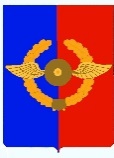 Российская ФедерацияИркутская областьУсольское районное муниципальное образованиеД У М АГородского поселенияСреднинского муниципального образованияЧетвертого созываРЕШЕНИЕОт 26.12.2018г.                               п. Средний                                         № 61Об утверждении Стратегии социально-экономического развития Среднинского муниципального образования до 2030 годаВ целях реализации Федерального закона от 28 июня 2014 г. №172-ФЗ «О стратегическом планировании в Российской Федерации», руководствуясь Федеральным законом от 06.10.2003 года №131-Ф3 «Об общих принципах организации местного самоуправления в Российской Федерации», постановлением № 52 08.06.2018г. «Об утверждении порядка разработки, корректировки, осуществления мониторинга, контроля реализации документов стратегического планирования и порядок проведения общественного обсуждения документов стратегического планирования в городском поселении Среднинского муниципального образования», итогами общественного обсуждения проекта Стратегии социально-экономического развития Среднинского муниципального образования до 2030 года, статьями 23, 47 Устава городского поселения Среднинского муниципального образования, администрация городского поселения Среднинского муниципального образования Р Е Ш И Л А:1. Утвердить стратегию социально-экономического развития Среднинского муниципального образования до 2030 года (далее – Положение).2. Опубликовать в средствах массовой информации и разместить на официальном информационном сайте в сети Интернет.3. Решение вступает в силу с момента его опубликования.Председатель Думы городского поселенияСреднинского муниципального образования                           Е.Ю. ЕвсеевГлава городского поселенияСреднинского муниципального образования                           В.Д. БарчуковСтратегия социально-экономического развития Среднинского муниципального образования до 2030 годар.п. Средний2018 г.	Содержание1. Основы разработки Стратегии социально-экономического развития Среднинского муниципального образованияУспех социально-экономического развития Среднинского муниципального образования (далее также – городское поселение, муниципальное образование) во многом зависит от качества стратегического управления, которое представляет собой систематический процесс, с помощью которого органы местного самоуправления определяют свое будущее и пути его развития, исходя из ограниченных ресурсов территории.Стратегическое управление включает в себя:оценку имеющихся ресурсов, анализ ограничений, оценку потенциала и благоприятных факторов;определение целей, задач и основных сценариев развития в различных сферах жизнедеятельности;разработку рекомендаций и мероприятий реализации стратегии (способов) достижения поставленных целей.Стратегия социально-экономического развития городского поселения предполагает цикл стратегического управления, в ходе которого идет уточнение и корректировка действий, под влиянием изменения факторов внутренней и внешней среды.Стратегия социально-экономического развития Среднинского муниципального образования до 2030 года (далее – также Стратегия) представляет собой комплексный документ стратегического планирования, содержащий обоснование целевого сценария развития, систему приоритетов, целей и задач долгосрочного социально-экономического развития городского поселения, а также обоснование основных механизмов их достижения и мониторинга реализации стратегических ориентиров. Во вступившем в силу 11 июля 2014 г. Федеральном законе от 28 июня 2014 г. №172-ФЗ «О стратегическом планировании в Российской Федерации» (далее – Закон) отмечено, что стратегическое планирование в Российской Федерации осуществляется на федеральном уровне, уровне субъектов Российской Федерации и уровне муниципальных образований. В соответствии с указанным Законом, одним из главных документов стратегического планирования, разрабатываемых на уровне муниципального образования, является стратегия социально-экономического развития муниципального образования.Основанием для разработки Стратегии, в том числе является необходимость базирования решений документов территориального планирования на стратегических документах социально-экономического планирования. Разработка Стратегии вызвана также необходимостью формулирования основных целей, направлений и приоритетов социально-экономического развития городского поселения, в соответствии с происходящими изменениями внешней среды стратегического планирования, региональными и мировыми тенденциями социально-экономического развития, изменениями в региональной социально-экономической политике, переоценкой приоритетов социально-экономического развития, направлений и целей развития, путей и подходов к их достижению.Разработка Стратегии социально-экономического развития Среднинского муниципального образования до 2030 года осуществляется в целях:выработки единого вектора развития городского поселения на долгосрочную перспективу;получения основы для разработки документов территориального планирования (ч. 5 ст. 9 Градостроительного кодекса РФ), которые, согласно ч. 10 и ч. 11 ст. 9 Градостроительного кодекса РФ, должны утверждаться на срок не менее чем 20 лет, если документом территориального планирования муниципального образования предусмотрено размещение объектов местного значения;обеспечения гармонизации стратегических приоритетов и целевых показателей социально-экономического развития городского поселения с решениями генерального плана.Разработка Стратегии осуществлялась с учетом соблюдения целей последовательного, поэтапного улучшения ситуации в экономике и социальной сфере на основе рационального использования природно-ресурсного и социально-экономического потенциала городского поселения, в увязке с перспективами развития региона и страны в целом.Задачами разработки Стратегии являлись:оценка текущего состояния экономики и социальной сферы Среднинского муниципального образования, выявление проблем и приоритетов развития отраслей непроизводственной и производственных сфер; определение механизма реализации выбранной Стратегии Среднинского муниципального образования;оценка социально-экономических последствий реализации Стратегии Среднинского муниципального образования;разработка предложений по оптимизации деятельности администрации городского поселения Среднинского муниципального образования.Нормативно-правовой основой разработки Стратегии послужил комплекс документов, регламентирующих процессы стратегического планирования и задающих общие направления развития на федеральном, региональном и муниципальном уровнях. В частности, при подготовке документа учитывались положения следующих документов: Федеральный закон от 28 июня 2014 г. №172-ФЗ «О стратегическом планировании в Российской Федерации»;Концепция долгосрочного социально-экономического развития Российской Федерации на период до 2020 года, утвержденная Распоряжением Правительства Российской Федерации от 17.11.2008 №1662-р; Прогноз долгосрочного социально-экономического развития Российской Федерации на период до 2030 года, разработанный Министерством экономического развития Российской Федерации;Прогноз социально-экономического развития Российской Федерации на 2018 год и на плановый период 2019 и 2020 годов, разработанный Министерством экономического развития Российской Федерации;Закон Иркутской области 05 декабря 2014 г. № 145-ОЗ «Об отдельных вопросах осуществления стратегического планирования в Иркутской области»;Проект стратегии социально-экономического развития Иркутской области до 2030 года;Проект Стратегии социально-экономического развития Усольского районного муниципального образования до 2030 года;Программа социально-экономического развития Среднинского муниципального образования на 2018-2020 годы, утвержденная решением Думы городского поселения Среднинского муниципального образования №14 от 27.12.2017;Проект прогноза социально-экономического развития Среднинского муниципального образования на 2019 год и плановый период 2020-2021 гг.Иные муниципальные программы Среднинского муниципального образования;другие документы.2. Комплексный анализ социально-экономического положения Среднинского муниципального образования2.1. Основные сведения и особенности экономико-географического положенияПо информации, предоставленной Администрацией городского поселения Среднинского муниципального образования на начало 2018 года на территории муниципального образования площадью 1963,1 га проживает 4881 чел. при плотности 2,48 чел./га. Современная территориальная организация определена в соответствии с федеральным законом «Об общих принципах организации местного самоуправления в Российской Федерации» (№131-ФЗ от 06.10.2003 г.), а также принятым в соответствии с ним Законе Иркутской области от 16 декабря 2004 года № 84-оз «О статусе и границах муниципальных образований Усольского района Иркутской области» и унаследовала базовые конфигурации предшествующих систем местного самоуправления. Согласно закону № 84-оз в состав Среднинского муниципального образования входят населенные пункты: рабочий поселок Средний, поселок Степной. Среднинское муниципальное образование граничит на юго-востоке с Новомальтинским муниципальным образованием, на северо-западе с Тайтурским  муниципальным образованием. По строительно-климатическому районированию (СНиП 23-01-99* «Строительная климатология») территория Среднинского муниципального образования относится к климатическому району IВ.Климат городского поселения резко-континентальный с холодной и продолжительной зимой и теплым, с обильными осадками летом. Среднегодовая температура воздуха равна 1,2 – 1,4°С, температура января минус 21,5°С – минус 23,4°С, а июля плюс 18,2°С – плюс 18,6°С, продолжительность безморозного периода 112 дней. Годовая сумма осадков составляет 380-440 мм с максимумом в июле и минимумом в марте. Внешние транспортные связи Среднинского муниципального образования осуществляются по автомобильной дороге общего пользования федерального значения М-53 "Байкал" - от Челябинска через  Курган, Омск, Новосибирск, Кемерово, Красноярск, Иркутск, Улан-Удэ до Читы, проходящей вдоль границы городского поселения. В настоящее время на территории Среднинского муниципального образования функционируют войсковые части. Объекты воздушного и железнодорожного транспорта, расположенные на территории поселения, используются для обеспечения потребностей войсковых частей. Социально-экономическая активность сосредоточена в административном центре муниципального образования – р.п. Средний. Постоянное население в пос. Степной отсутствует (0 человек). 2.2 Резервы (ресурсы) социально-экономического развития Среднинского муниципального образования Природно-ресурсный потенциал и экологическое состояние территорииПриродно-ресурсный потенциалКлиматПо строительно-климатическому районированию (СНиП 23-01-99* «Строительная климатология») территория Среднинского муниципального образования относится к климатическому району IВ.Климат городского поселения резко-континентальный с холодной и продолжительной зимой и теплым, с обильными осадками летом. Среднегодовая температура воздуха равна 1,2 – 1,4С, температура января минус 21,5С – минус 23,4С, а июля плюс 18,2С – плюс 18,6С, продолжительность безморозного периода 112 дней. Годовая сумма осадков составляет 380- с максимумом в июле и минимумом в марте. Продолжительность зимнего периода 180-190 дней с сильно развивающимися процессами выхолаживания, преобладаниями ветра западного направления. Продолжительность летнего периода 3-3,5 месяца. Рельеф и геологическое строениеТерритория городского поселения расположена на Иркутско - Черемховской равнине, представленной по характеру рельефа полого-холмистой поверхностью с абсолютными высотами 400-.В геологическом строении принимают участие осадочные породы, трансгрессивно залегающие на кристаллическом фундаменте. Среди осадочных пород снизу вверх по разрезу залегают отложения карбонатной формации нижнего отдела кембрия, нижнего и среднего отдела юры, отложения неоген-четвертичной и четвертичной системы. На значительной части территории, особенно вблизи бортов долин, юрские и неогеновые отложения уничтожены денудацией, и на поверхность выходят нижнекембрийские породы.Гидрогеологические условияНа территории городского поселения отмечается три типа грунтовых вод: четвертичных, юрских и кембрийских отложений. По условиям залегания грунтовые воды четвертичных отложений подразделяются на воды современного и древнего аллювия.Грунтовые воды современного аллювия развиты в пределах пойм и низких террас. Глубина залегания изменяется от 0 до . Воды юрских отложений формируются в виде целого ряда водоносных горизонтов незначительной мощности и не выдержанных пространственно. Дебит водоносных горизонтов юрских отложений непостоянен и зависит от степени трещиноватости и литологического состава. Подземные воды кембрийских отложений залегают на глубинах 250 и более метров. Воды глубоких водоносных горизонтов являются часто напорными и в случае закарстованности – очень водообильны. Амплитуда годовых колебаний уровней грунтовых вод находится в пределах 0,25-. В пониженных частях рельефа, имеющих слабый естественный дренаж, происходит застой грунтовых вод и к периоду интенсивного выпадения осадков приурочиваются резкие подъемы уровней. Амплитуда колебаний уровней в годовом цикле здесь обычно большая и достает максимума.Растительный и почвенный покровНа рассматриваемой территории наибольшее распространение имеют серые лесные почвы. Основу растительного покрова составляют хвойные насаждения: ель, пихта, сосна. Сосна является преобладающей породой. Во вторичных лесах также распространена береза, осина и другие лиственные деревья.Минерально-сырьевые ресурсыМинерально-сырьевая база Среднинского муниципального образования представлена участком Тайтурского резервного месторождения  керамзитовых суглинков. Участок расположен в  к северо-западу от железнодорожной станции Белая на левом берегу р. Белой, между пос. Тайтурка и заимкой Терентьева. Сырье месторождения представляет собой глину для производства цемента.Экологическое состояние территорииАтмосферный воздухСостояние воздушного бассейна является одним из основных экологических факторов, определяющих экологическую ситуацию и условия проживания населения. Мониторинг состояния атмосферного воздуха на территории Среднинского муниципального образования не проводится. Стационарных постов наблюдения за состоянием атмосферного воздуха не организовано. Основное влияние на загрязнение воздушного бассейна городского поселения оказывают объекты инженерной (котельные) и транспортной инфраструктуры. Значительное влияние на загрязнение атмосферного воздуха на территории муниципального образования оказывает автотранспорт. Воздействие транспорта на окружающую среду многообразно и проявляется, прежде всего, в постоянном загрязнении воздушного бассейна и почв токсичными веществами отработавших газов транспортных двигателей. Основную долю выбросов от автотранспорта составляют оксиды углерода и азота, углеводороды, сажа, соединения свинца. На территории городского поселения располагаются объекты, требующие установления санитарно-защитных зон в соответствии с СанПиН 2.2.1/2.1.1.1200-03 «Санитарно-защитные зоны и санитарная классификация предприятий, сооружений и иных объектов» и для уменьшения воздействия загрязнения на атмосферный воздух до значений, установленных гигиеническими нормативами и уменьшения отрицательного влияния предприятий на население.Расположенные в настоящее время на территории Среднинского муниципального образования объекты, требующие установления санитарно-защитных зон в соответствии с СанПиН 2.2.1/2.1.1.1200-03, представлены ниже. Таблица 1Санитарно-защитные зоны предприятий и объектов Среднинского муниципального образования* Объекты, в санитарно-защитной зоне которых расположена жилая застройка.Размещение объектов для проживания людей в санитарно-защитных зонах не допускается в соответствии с требованием п. 5.1 СанПиН 2.2.1/2.1.1.1200-03.Почвенный покровЭкологическое состояние почвы определяется уровнем загрязненности и характером нарушения почвенного покрова.Нарушенными считают почвы, утратившие свое плодородие и ценность в связи с хозяйственной деятельностью человека. Антропо-техногенные и природные источники воздействия приводят к загрязнению и дегумификации, уплотнению, нарушению, вторичному засолению почв и другим негативным последствиям. В результате антропогенного воздействия на почвенный покров происходит изменение морфологии почв, изменение физических, химических свойств почв и их потенциального плодородия. Строительная и транспортная техника создает механические нагрузки, способные уничтожить растительные сообщества частично или полностью. Загрязненная почва может оказывать неблагоприятное влияние на условия жизни населения и его здоровье, так как является основным накопителем химических веществ техногенной природы и фактором передачи инфекционных и паразитарных заболеваний. Подземные водыОсновными источниками загрязнения подземных вод на территории Среднинского муниципального образования являются поверхностные (ливневые) сточные воды с селитебных и производственных территорий.Население и трудовые ресурсы, уровень жизниНаселение Среднинского муниципального образования по состоянию на 1 января 2018 года составило 4881 чел. (9,7% от численности населения Усольского района). Данные, характеризующие демографическую ситуацию в Среднинском муниципальном образовании, представлены в таблице 2.Таблица 2	Демографическая ситуация в Среднинском муниципальном образовании По данным таблицы 2 можно сделать вывод, что демографическая ситуация городского поселения Среднинского муниципального образования ввиду закрытости территории и наличия воинских частей имеет следующие особенности:естественная прирост, т. е. высокая рождаемость и низкая смертность;снижение общей численности постоянного населения;крупные отрицательные показатели миграции населения. Трудовые ресурсыДинамика численности работающих по видам экономической деятельности (по крупным и средним предприятиям) за 2016-2018 представлена в таблице 3. Согласно таблице ниже, основную массу работающих в настоящее время составляют военнослужащие 90%.Таблица 3Динамика численности работающих по видам экономической деятельности (по крупным и средним предприятиям), тыс. чел.Уровень зарегистрированной безработицы в поселении постепенно снижается. Так количество безработных составило в 2017 г. – 1,98% (97 чел.), в 2018 – 1,80% (89 чел.). Уровень жизни населенияСреднемесячная начисленная заработная плата (без выплат социального характера) в Среднинском муниципальном образовании в 2017 году составила 34 376,87 руб., что на 1,7% выше в сравнении с 2016 годом. По оценке на 2018 г. планируемый показатель должен достичь - 35 723,30 руб. Сложился следующий уровень зарплат по видам деятельности в 2017 г.: «Торговля оптовая и розничная; ремонт автотранспортных средств и мотоциклов» – 14 530,00 руб., «Государственное управление и обеспечение военной безопасности; обязательное социальное обеспечение» – 37 374,45 руб. Уровень зарплат по видам деятельности в 2016 г.: «Торговля оптовая и розничная; ремонт автотранспортных средств и мотоциклов» – 14 056,00 руб., «Государственное управление и обеспечение военной безопасности; обязательное социальное обеспечение» – 36 739,26 руб.Уровень и качество жизни в Среднинском муниципальном поселении плавно возрастает, за счет роста уровня заработной платы.Средняя заработная плата работников бюджетной сферы повысилась по сравнению с 2016 годом и составила: в учреждениях образования – 23 687 руб. (рост на 4,7%), в учреждениях культуры – 29 448,9 руб. (рост на 25,95%), в учреждениях здравоохранения – 31 223,6 руб. (рост на 6,3%). Задолженности по выплате заработной платы работникам предприятий и бюджетной сферы нет. Отчисления во внебюджетные фонды организациями бюджетной сферы производились своевременно и в полном объеме.Среднедушевой денежный доход в 2017 году увеличился на 1,4% к 2016 году и составил 9 970 руб. Основное влияние на рост среднедушевого дохода оказало увеличение среднемесячной заработной платы на 7,1%.Величина прожиточного минимума в IV квартале 2017 года составила:– в расчете на душу населения – 9 825 руб.;– для трудоспособного населения – 10 413 руб.;– для пенсионеров – 7 921 руб.;– для детей – 10 030 руб.Реальный сектор экономикиВвиду закрытости территории производственная и сельскохозяйственная сферы Среднинского муниципального образования не развиты. Площадь зоны коммунально-складского назначения в границах населенного пункта составляет 10,3 га, зон сельскохозяйственного использования (без учета зон садоводства, дачного хозяйства) – 0,2 га.В границах пос. Степной зон производственного и коммунально-складского назначения не расположено.Наибольшая доля субъектов малого и среднего предпринимательства приходится на сферу торговли. За 2017 г. увеличение потребительских цен составил 17,3%, в т.ч. продовольственные товары – 16,4 %, непродовольственные товары – 19,5 %, платные услуги населению – 16,2 %.Таблица 4Динамика показателей предприятий малого и среднего бизнесаРазвитие малого и среднего предпринимательства в Среднинском муниципальном образовании за последние годы приобретает все большее экономическое и социальное значение, способствуя повышению благосостояния населения, увеличению доходной части бюджета поселения.Развитие потребительского рынкаПотребительский рынок является неотъемлемым структурным звеном экономики поселения, имеет важное социальное значение. Потребительский рынок призван обеспечивать условия для полного и своевременного удовлетворения спроса населения на потребительские товары и услуги, а также качество и безопасность их предоставления, доступность товаров и услуг на всей территории муниципального образования.Торговля и общественное питание являются важной составляющей внутреннего рынка и играют значительную роль как в формировании общего экономического потенциала, так и в обеспечении потребностей населения муниципального образования в товарах и услугах.Удельный вес по объему отгруженных товаров составил за 2017 г.: в производстве и распределении электроэнергии, газа и воды – 42,8 %; обороте розничной торговли и платных услуг – 57,2%. Оказано услуг в сфере ЖКХ на сумму 40,6 млн. руб., в обороте розничной торговли на сумму 33,4 млн. руб., в том числе платных услуг на сумму 4,9 млн. руб., общественного питания на сумму 1,7 млн. руб.Количество предприятий торговли на территории муниципального образования – 79 единицы, среди них магазины, торговые павильоны, аптечные пункты.Количество предприятий общественного питания – 4 единицы.Бытовое обслуживание населения осуществляют 7 предприятий по следующим видам деятельности:•    ремонт, окраска и пошив обуви;• техническое обслуживание и ремонт транспортных средств, машин и оборудования;•   парикмахерские и косметические услуги;•   фотоателье.Таблица 5Статистические показатели розничной торговли и общественного питанияРазвитие производственной сферы влияет на занятость населения, благосостояние и уровень жизни. Для этого необходимо:создание и развитие субъектов малого и среднего предпринимательств в сфере сервиса и обслуживания населения;оказание информационно-консультационных услуг гражданам по общепредпринимательским вопросам, по вопросам трудовых отношений, по вопросам регистрации предпринимательской деятельности, по ведению и сдаче в соответствующие органы бухгалтерской отчетности, по вопросам получения кредитов и инвестиций.Экономика Среднинского муниципального образования в целом находится в сложном положении из-за отсутствия собственных инвестиционных средств, а также слабости снабженческо-сбытовой кооперации. Показатели состояния экономики и предприятий, функционирующих на территории Среднинского муниципального образования представлены в таблице 6:Таблица 6Показатели состояния экономики и предприятий, функционирующих на территории Среднинского муниципального образованияУровень развития жилищной сферы и социальной инфраструктурыУровень развития жилищной сферыПо состоянию на 2017 год по данным Федеральной службы государственной статистики общая площадь жилых помещений Среднинского муниципального образования составляла 148,9 тыс. кв. мУровень жилищной обеспеченности на 2016 год в целом по городскому поселению составлял 28,4 м2 на чел.На территории муниципального образования новое строительство не осуществляется с 1997 года.Расчетные показатели среднего уровня обеспеченности жилым фондом приняты с учетом текущей ситуации в жилищной сфере в размере 24 м2 на чел.Жилищный фонд имеет среднюю благоустроенность, около 50% общей площади муниципального жилищного фонда оборудовано основными видами благоустройства. Жилищный фонд отличается в целом удовлетворительным техническим состоянием. Большая часть домов была построена в 70-х годах XX века. Жилищный фонд представлен некапитальными малоэтажными жилыми домами и капитальными (крупнопанельными и кирпичными) многоэтажными жилыми домами. Первоочередной задачей улучшения жилищных условий Среднинского МО является реконструкция ветхого и аварийного фонда.Уровень развития социальной инфраструктурыСоциальная инфраструктура - система необходимых для жизнеобеспечения человека объектов, коммуникаций, а также предприятий, учреждений и организаций, оказывающих социальные услуги населению, органов управления и кадров, деятельность которых направлена на удовлетворение общественных потребностей граждан соответственно установленным показателям качества жизни.Здравоохранение Медицинское обслуживание жителей муниципального образования осуществляет МЛПУ «Амбулатория п. Средний» (мощность проектная – 180 посещений в смену).Основной проблемой здравоохранения муниципального образования является слабая материально-техническая база данной сферы и низкая обеспеченность квалифицированными врачебными кадрами и средним медицинским персоналом, что сказывается на уровне оказываемой медицинской помощи в поселении. Образование Учреждения образования представлены 1 детским дошкольным учреждением и 1 средней общеобразовательной школой. Учреждения образования полностью обеспечивают потребности населения. Все здания учреждений образования имеют низкую степень износа и не нуждаются в капитальном ремонте и реконструкции.Организации дополнительного образования детей на территории Среднинского МО представлены детской школой искусств, фактическая посещаемость которой 120 детей. На территории созданы вокально-инструментальный ансамбль «Форсаж», который известен далеко за пределами Усольского района и Иркутской области, хор «Ветераночка», спортивная секция армейский рукопашный бой «Сокол» для детей от 8 до 17 лет, футбольные команды, хоккейные команды.Культура – Гарнизонный дом офицеров (мощность проектная – 400 мест). – Библиотека (мощность фактическая – 3,2 тыс. единиц хранения, ввод в эксплуатацию – 1983 г.).Состояние объектов удовлетворительное.СпортНа территории Среднинского муниципального образования не расположено специализированных учреждения физической культуры и спорта.Имеются спортивный зал, стадион и многофункциональная спортивная площадки при школе, что ограничивает их общую доступность населению. Также в здании в здании СОШ реконструирован и введён в эксплуатацию в 2018 году бассейн 225м2 зеркала воды.Уровень развития инженерной инфраструктурыВодоснабжениеИсточником водоснабжения Среднинского муниципального образования являются поверхностные воды. Население снабжается водой за счет трубопроводов, объединенных в централизованную систему водоснабжения. Очищенная вода подается в военные городки (в/г) №5-6, в/г №7, в/г №14 и в/г №4 населенных пунктов р.п. Средний, пос. Степной Среднинского муниципального образования по центральному водоводу гарнизона «Белая» от водопроводных очистных сооружений (далее ВОС) «Котельная инв. №173», расположенных на площадке поверхностного водозабора р. Белая в Новомальтинском муниципальном образовании  Усольского района. Центральный водовод гарнизона «Белая» выполнен из стали, чугуна, полимера диаметром 50-325, общей протяженностью 96,8 км.Качество воды соответствует нормативным требованиям ГОСТ Р 51232-98 «Вода питьевая. Общие требования к организации и методам контроля качества» и СанПиН 2.1.4.1074-01 «Питьевая вода. Гигиенические требования к качеству воды централизованных систем питьевого водоснабжения. Контроль качества. Гигиенические требования к обеспечению безопасности систем горячего водоснабжения».На водозаборных сооружениях организованы и соблюдаются зоны санитарной охраны источников водоснабжения, что соответствует требованиям СанПиН 2.1.4.1110-02 «Зоны санитарной охраны источников водоснабжения и водопроводов питьевого назначения».Водоотведение (канализация)На территории Среднинского муниципального образования действует централизованная система водоотведения.Общая протяженность канализационного коллектора составляет 44,3 км. Материал – асбестоцемент, чугун, сталь. Диаметр - 100-600 мм.Централизованной системой водоотведения охвачена вся территория рабочего поселка Средний и п. Степной.Сточные воды транспортируются на канализационные очистные сооружения (далее КОС) №4 ЗАО «НЗСМ» по системе канализационных коллекторов гарнизона «Белая»: от КНС-101 производительностью 415 м3/ч и КНС-184 в/г №7 на КНС-383 производительностью 150 м3/ч, КНС-161 производительностью 200 м3/ч в/г №5-6 далее по напорным коллекторам на КНС-5 ЗАО «НЗСМ» и далее на КОС №4.КНС-42А в/г №14 не эксплуатируется.Через систему водоотведения р.п. Средний на договорной основе производится транспортировка сточных вод от р.п. Тайтурка Тайтурского муниципального образования Усольского района. Сброс сточных вод на очистные сооружения ООО УК «Саяны».ТеплоснабжениеВ Среднинском муниципальном образовании центральное теплоснабжение осуществляется от одного источника тепловой энергии: котельная «Котельная инв. №173»  работающей на мазуте с установленной мощностью 40,8 Гкал/час, через ЦТП № 1 п. Средний, ЦТП № 2 и ЦТП № 3 п. Степной (военный гарнизон). Общая тепловая нагрузка на отопление (ГВС) составляет 14,1514 Гкал/ч, в том числе: - котельная (первичный контур) – 0,9846 (0) Гкал/час; – ЦТП № 1 - 8,191 (1,2122) Гкал/час; – ЦТП № 2 - 2,458 (0,2251) Гкал/час; – ЦТП № 3 – 1,0805 (0) Гкал/час.Суммарное годовое потребление тепловой энергии на теплоснабжение потребителей, расположенных на территории Среднинского муниципального образования от котельной составляет 43452,25 Гкал.Зона действия котельной – п. Средний и п. Степной, теплоисточник обеспечивает нужды поселения на теплоснабжение с присоединённой тепловой нагрузкой 14,823 Гкал/ч.ГазоснабжениеСнабжение природным газом потребителей Среднинского муниципального образования отсутствует.Связь и информатизацияУслуги местной телефонной связи общего пользования на территории Среднинского муниципального образования оказывает Иркутский филиал ОАО «Ростелеком», предоставляющий потребителям весь спектр услуг связи и передачи данных.На территории Среднинского муниципального образования автоматическая телефонная станция (АТС) отсутствует. Связь абонентов Среднинского муниципального образования осуществляется от  АТС расположенной в р.п. Тайтурка Тайтурского муниципального образования.В услуги местной телефонной связи входит использование таксофонов и средств коллективного доступа, переговорных пунктов. Коллективный доступ в интернет предоставляет ФГУП «Почта России». Услуги мобильной связи на территории Среднинского муниципального образования предоставляют операторы сети сотовой подвижной связи (СПС):ОАО «Вымпел-Коммуникации» (торговая марка «Би Лайн GSM», стандарт GSM 900/1800);ОАО «Мобильные ТелеСистемы», Иркутский филиал  (торговая марка МТС, стандарт GSM 900/1800);ЗАО «Мегафон», Дальневосточный филиал (торговая марка «Мегафон», стандарт GSM 900/1800);ОАО «Ростелеком» (торговая марка «БайкалВестКом», стандарт GSM 900/1800, CDMA 2000 1x EV-DO).На территории р.п. Средний установлено антенно-мачтовое сооружение (АМС) для размещения оборудования операторов мобильной связи. На территории пос. Степной объектов связи не установлено.Жители городского поселения принимают телевизионный сигнал от телевизионного ретранслятора, установленного в г. Усолье-Сибирское. Охват населения телевизионным вещанием составляет: «Первый канал» - 99,8%;ТК «Россия»- 98%;«Районное телевидение»- 70%;«Информационный центр Усолье» - 70%.Радиовещание организовано посредством передатчика, установленного в г. Усолье-Сибирское. Охват населения радиовещанием составляет: «Радио России» + ИГТРК - 100%;«Маяк» - 100%.Уровень обеспечения услугами связи общего доступа населения оценивается как низкий. Анализ перечня услуг связи, предоставляемых населению, показал, что в целом системы телекоммуникаций Среднинского муниципального образования обеспечивают необходимый уровень обслуживания. Однако по отдельным направлениям существуют потенциальные возможности увеличения объема и улучшения качества предоставления услуг связи.Таким образом, необходима установка АТС в р.п. Средний, а так же строительство волоконно-оптических межстанционных сетей связи.ЭлектроснабжениеСистема электроснабжения Среднинского муниципального образования централизованная. Источником централизованного электроснабжения является распределительная трансформаторная подстанция 35/6 кВ (далее – РТП), расположенная на территории пос. Степной Среднинского муниципального образования.От РТП 35/6 кВ по линиям электропередачи (далее – ЛЭП) напряжением 6 кВ подключены трансформаторные подстанции (далее – ТП) класса напряжения 6/0,4 кВ. В системе электроснабжения Среднинского муниципального образования в основном используются однотрансформаторные подстанции. От ТП 6/0,4 кВ осуществляется передача электрической энергии по распределительным сетям напряжением 0,4 кВ различным потребителям.Потребители электрической энергии относятся к  электроприемникам третьей и второй категории надежности.По территории муниципального образования проходят:- ЛЭП 35 кВ общей протяженностью 2,9 км;- ЛЭП 6 кВ общей протяженностью 8,9 км.р.п. СреднийЭлектроснабжение потребителей осуществляется от 13 ТП 6/0,4 кВ  различной мощности. Общая протяженность ЛЭП 6 кВ составляет 7,2 км.пос. СтепнойНа территории пос. Степной расположена РТП 35/6 кВ, обеспечивающая Среднинское муниципальное образование электроэнергией. По территории населенного пункта проходят: - ЛЭП 6 кВ протяженностью 1,7 км; - ЛЭП 35 кВ – 2,9 км.Утилизация ТКОВ Среднинском муниципальном образовании применяется контейнерная и бесконтейнерная система сбора ТКО населения:1. В жилищном благоустроенном фонде применяется система несменяемых сборников: сбор отходов осуществляется в мусоросборники (контейнеры), вывозится спецавтотранспортом.Система сбора и вывоза коммунальных оходов от населения, проживающего в благоусроенном фонде – контейнерная. Периодичность вывоза – ежедневно.2. В жилищном неблагоустроенном фонде:Система сбора и вывоза коммунальных отходов от населения, проживающего в неблагоусроенном фонде – 50 % контейнерная, периодичность вывоза –1-3 раза в неделю и 50 % бесконтейнерная, вывоз – по графику.Сбор отходов на половину осуществляется в мусоросборники (контейнеры ) и на половину осуществляется в выгребных ямах (из-за недостаточной обеспеченности  оборудованных контейнерных площадок) и деревянных контейнерах. Отходы вывозится спецавтотранспортом. Уровень развития транспортной инфраструктурыТерритория Среднинского муниципального образования расположена в северной части Усольского района Иркутской области. Внешние транспортные связи муниципального образования осуществляются посредством автомобильного, воздушного и железнодорожного транспорта. Воздушный и железнодорожный транспорт обслуживают потребности войсковых частей, расположенных на территории поселения.Воздушный транспортВ п. Степной Среднинского муниципального образования, расположен военный аэродром федерального значения.Железнодорожный транспортПо территории Среднинского муниципального образования проходят железные дороги федерального значения - подъездные пути, общей протяженностью 9,0 км.Автомобильный транспортПо территории Среднинского муниципального образования проходят автомобильные дороги общего пользования местного значения, IV категории, соответствующие классу «обычная автомобильная дорога», протяженностью в границах поселения 11,352 км, в том числе асфальтированных дорог – 8,009 км, дорог с грунтовым покрытием – 3,343 км.В настоящее время транспортное обслуживание населения Среднинского муниципального образования пассажирским автомобильным транспортом осуществляется по маршруту Средний – Усолье Сибирское - Средний.Выявлены следующие недостатки улично-дорожной сети р.п.Средний Среднинского муниципального образования:отсутствует четкая дифференциация улично-дорожной сети по категориям, согласно требованиям СП 42.13330.2011. Свод правил «Градостроительство. Планировка и застройка городских и сельских поселений. Актуализированная редакция СНиП 2.07.01-89*»;не соответствует нормативным требованиям технический уровень улиц и дорог, в частности: отсутствие тротуаров на улицах. 2.3 Муниципальное управлениеСовременная территориальная организация определена в соответствии с федеральным законом «Об общих принципах организации местного самоуправления в Российской Федерации» (№131-ФЗ от 06.10.2003 г.), а также принятым в соответствии с ним Законе Иркутской области от 16 декабря 2004 года № 84-оз «О статусе и границах муниципальных образований Усольского района Иркутской области» и унаследовала базовые конфигурации предшествующих систем местного самоуправления Среднинского муниципального образования. Структура органов местного самоуправления определена Уставом и утверждена Решением Думы городского поселения Среднинского муниципального образования. К ней относят: 1) Глава городского поселения Среднинского муниципального образования   – Глава Среднинского городского поселения, именуемый в Уставе как Глава муниципального образования; 2) Дума городского поселения Среднинского муниципального образования   – представительный орган городского поселения, именуемая в Уставе как Дума муниципального образования; 3) Администрация городского поселения Среднинского муниципального образования   - местная администрация, именуемая в Уставе как администрация муниципального образования;4) Контрольно-счетный орган городского поселения Среднинского муниципального образования, именуемая в Уставе как Ревизионная комиссия муниципального образования.Наименования органов местного самоуправления, образующих структуру органов местного самоуправления муниципального образования, установлены Уставом в соответствии с Законом области от 05.05.2004 №23-оз «О наименованиях органов и должностных лиц местного самоуправления в Иркутской области». Финансовое   обеспечение   деятельности органов местного самоуправления осуществляется исключительно за счет собственных доходов бюджета муниципального образования. Работа по рассмотрению обращений граждан в администрации Среднинского муниципального образования ведется в соответствии с Федеральным законом от 02.05.2006 № 59-ФЗ «О порядке рассмотрения обращений граждан Российской Федерации». Работа с обращениями граждан остается одним из важных направлений деятельности администрации городского поселения.Таблица 7Обращение граждан за 2017 годВ вопросах, поднятых гражданами в ходе приемов, преобладают:обеспечение жильем (улучшение жилищных условий) – 14,8% от общего числа обратившихся;пенсионное обеспечение - 1,6% от общего числа обратившихся;социальное обеспечение - 50,2% от общего числа обратившихся;юридическое обеспечение - 33,2% от общего числа обратившихся. Все поступившие письменные и устные обращения граждан рассмотрены, проведена определенная работа по каждому заявлению, по результатам даны ответы гражданам. В целом  положительно решены обращения  граждан – 98,9%.     Повторных обращений – 0,02%. Основная причина, побуждающего респондента направить в адрес администрации повторное обращение, является вопрос по нарушению правил проживания в многоквартирном доме.По результатам работы с обращениями граждан по сравнению с предыдущим годом сократилось количество жалоб граждан, а увеличились обращения с предложениями, консультации по юридическим вопросам, заявления по оказанию социальной помощи,  что способствует улучшению качества работы администрации городского поселения Среднинского муниципального образования.Для уменьшения количества обращений граждан ведут прием специалисты администрации, которые стараются решать вопросы граждан оперативно на местах. Главой городского поселения соблюдается график приема граждан. Информация о порядке личного приема граждан доведена до населения. На официальном сайте Среднинского муниципального образования размещены сведения о местонахождении администрации, график приема граждан, нормативно-правовые акты о порядке рассмотрения обращений граждан в администрации поселения, своевременно размещаются новости, а также справочная информация по работе администрации, необходимая населению. Кроме того, глава поселения проводит заседания руководителей учреждений поселения, с целью принятия оптимальных решений по обращениям граждан и решению вопросов жизнеобеспечения населенных пунктов поселения.2.4 Ресурсное обеспечение и инвестиционный потенциалДоходы бюджетаДоходная часть бюджета с учетом безвозмездных перечислений из областного бюджета за 2017 год исполнена в сумме 25 млн.303 тыс. рублей.В структуре налоговых и неналоговых доходов в течение всего анализируемого периода налоги на доходы физических лиц занимают наибольший удельный вес – 93 %.Основой формирования доходной базы бюджета по налоговым и неналоговым доходам являются налог на доходы физических лицПоступления от налога на доходы физических лиц составило:23 млн.472, тыс. руб.;Налог на имущество физических лиц: 90 тыс. рублей; от земельного налога – 42 тыс. руб. В 2017 году администрацией была продолжена работа по совершению нотариальных действий. За отчетный период было исполнено нотариальных действий (завещания, доверенности, удостоверение копий документов) на сумму 24,2 тыс. рублей.Безвозмездные поступления от других бюджетов бюджетной системы Российской Федерации, в том числе: - прочие субсидии бюджетам поселений (Реализация мероприятий перечня проектов народных инициатив) -  1 061 000 руб.;- субвенции на осуществление полномочий по первичному воинскому учету на территориях, где отсутствуют военные комиссариаты получено в сумме 290 900 руб.;- субвенции бюджетам поселений на выполнение передаваемых полномочий субъектов Российской Федерации (областной бюджет) -700 руб.Расходы бюджетаВ 2017 году расходы бюджета с учетом остатков 2017 года были запланированы в размере 27 млн.639 тыс. руб.Фактически расходная часть бюджета муниципального образования на 01.01.2018 года исполнена в объеме 24 млн. 640 тыс. рублей, что составляет 90 % от плановых расходов. В 2017 году расходы бюджета осуществлялись в соответствии с 5 муниципальными программами, 2 подпрограммами бюджета и 11 основными мероприятиями. Муниципальная программа "Устойчивое развитие экономической базы городского поселения Среднинского муниципального образования" на 2017-2019 годы. В программу входят 2 подпрограммы и 4 основных мероприятия:- подпрограмма "Обеспечение деятельности главы городского поселения Среднинского муниципального образования"   на 2017-2019 годы- исполнение составило в сумме 1млн. 469 тыс. рублей. Расходы произведены на оплату труда с начислениями главе городского поселения Среднинского муниципального образования, что составляет 99 % от плановых расходов.- подпрограмма "Обеспечение деятельности администрации городского поселения Среднинского муниципального образования» на 2017-2019 гг.Исполнение составило в сумме 10 млн. 982 тыс. рублей, что составляет 93 % от плановых расходов.  Из них Расходы на оплату труда с начислениями исполнены в сумме 6 млн.087тыс. руб. Начисления на выплаты по оплате труда исполнены в сумме 1 млн. 878 тыс. руб. - Приобретено услуг, работ на сумму 1 млн. 785,85 тыс. руб., из них за услуги связи (оплата тел. связи, интернет, оплата абонентского ящика, сайта администрации, почтовых отправлений, периодической печати, охранная сигнализация)- Коммунальные услуги в сумме 277,78 тыс. руб.,  - Услуги по содержанию имущества в сумме 423,00 тыс. руб. (техническое обслуживание автомобиля, обслуживание электроосвещения здания, обслуживание пожарной безопасности., транспортировка и размещения ТБО, ремонт здания администрации);   Приобретено материалов на сумму 980,00 тыс. руб. в.ч.. (канц. товары, хоз. товары, ГСМ согласно контракта, прочие материалы), основные средства на сумму 181,00 тыс. руб.	 (компьютерная, офисная техника)-  Основное мероприятие "Информационное обеспечение Среднинского муниципального образования" на 2017-2019 годы исполнено в сумме 150,00 тыс. руб. (печать в газете «Новости» нормативных актов администрации) - Основное мероприятие «Осуществление полномочий Российской Федерации в области содействия занятости населения, включая расходы по осуществлению этих полномочий на 2017-2019 годы" исполнение в сумме 127, 27 тыс. руб. (оплата труда с начислениями работникам курьера, летняя занятость детей)-  Основное мероприятие «Межбюджетные трансферты бюджетам муниципальных районов из бюджетов поселений и межбюджетные трансферты бюджетам поселений из бюджетов муниципальных районов на осуществление части полномочий по решению вопросов местного значения в соответствии с заключенными соглашениями на 2017-2019 годы" (переданные полномочия по внешнему финансовому контролю КРК) исполнена в сумме 111.21 тыс.руб.Муниципальная программа "О противодействии терроризму и экстремизму, обеспечение пожарной безопасности на территории городского поселения Среднинского муниципального образования на 2017-2019 гг." В рамках данной программы осуществлялись изготовление плакатной продукции на сумму 7,45 тыс. руб.Муниципальная программа "Благоустройство, дорожное хозяйство и развитие коммунальной инфраструктуры в Среднинском муниципальном образовании на 2017-2019 годы" в данную программу входят 2 основных мероприятия:- Основное мероприятие "Благоустройство территории на 2017-2019 годы"На реализацию программы благоустройства в 2017 году израсходовано 7 004 405 руб. (в том числе «Народные инициативы»- 1 061 000 руб.- Основное мероприятие «Землеустройство и градостроительство на 2017-2019 годы» - 123 538 руб. (Разработка документации по разработке проекта местных нормативов градостроительного проектирования) 4. Муниципальная программа «Развитие духовно–нравственного воспитания и физического развития молодёжи в Среднинском муниципальном образовании 2017–2019 годы» в т.ч.:Основное мероприятие "Культурно-массовые мероприятия" на 2017-2019 годы. Расходы произведены в сумме 1402 714 руб. за оказание услуг по организации и проведении культурно-массовых мероприятий согласно муниципальному контракту. (День поселка, турслет, новый год и прочие)- Основное мероприятие "Развитие физкультуры и спорта Среднинского муниципального образования " на 2017-2019 годыВ соответствие с данной программой расходы произведены в сумме 1 825 539 руб., в т.ч.:Уборка помещений, ремонт, обслуживание хоккейного корта- 523 тыс. руб.; Услуги тренеров – 674 тыс. руб.; Приобретение спортивного инвентаря тренажеры -428 тыс.руб.Приобретение спорт. форма для команд, комплект лыж – 167 тыс. руб.Приобретение подарочной продукции (кубков, медалей, грамот, призов для награждения – 32 тыс.руб.5.  Муниципальная программа «Социальная поддержка в Среднинском муниципальном образовании 2017–2019 годы» в т.ч.: - Основное мероприятие "Старшее поколение" на 2017-2019 годыпроизведены расходы в сумме – 104 тыс. руб. (Оплата за оказание услуг по организации и проведению культурно-массовых мероприятий согласно муниципальному контракту);- Основное мероприятие "Поддержка социально ориентированных некоммерческих организаций на территории городского поселения Среднинского муниципального образования " на 2017-2019 годы.В рамках данной программы осуществлялась помощь в виде подарочной продукции в соответствии с ходатайствами от организаций: МОУ Белая СОШ, ДШИ, КДЦ. Расходы исполнены в сумме 258 тыс. руб. - Основное мероприятие "Пенсионное обеспечение" на 2017-2019 годы Расходы исполнены в сумме - 120 тыс. руб.(Перечисляется дополнительное ежемесячное обеспечение к пенсии муниципального служащего) - Основное мероприятие "Социальная поддержка отдельных категорий граждан на 2017-2019 годы" (Выплата пособия по социальной населению, оказавшихся в трудной жизненной ситуации, в соответствие с положением администрации) Расходы исполнены в сумме 100 000 руб.Инвестиционный потенциалФормирование благоприятного инвестиционного климата является основой для эффективного привлечения инвестиций в экономику муниципального образования в целях обеспечения стабильного роста уровня его социально-экономического развития. Активному привлечению инвестиций будет способствовать развитие конкурентных преимуществ в привлечении инвестиций, выявление и использование потенциала и перспектив развития основных отраслевых комплексов, нейтрализация слабых сторон, а также формирование базы инвестиционных проектов, реализация которых окажет существенное влияние на социально-экономическое развитие муниципального образования, в том числе проекты: - в отраслевых комплексах, занимающих ведущие позиции в экономике поселения; - направленные на создание и развитие основных видов инфраструктуры (социально, транспортной, инженерной, информационно-коммуникационной). Основными направлениями по формированию благоприятного инвестиционного климата Среднинского муниципального образования в рамках Стратегии социально-экономического развития Усольского муниципального образования до 2030 года являются: 1. Развитие существующих малых производств с потенциалом развития сельскохозяйственного производства.Перспективным направлением является развитие поселения путем модернизации производства и увеличения производства на действующих сельскохозяйственных предприятиях, а также активным развитием малого и среднего предпринимательства, включая развитие малых форм сельского хозяйства. 2. Развитие новых видов экономической деятельности (промыслы и ремесла; бытовое и социально-культурное обслуживание населения; заготовка и переработка дикорастущих плодов и ягод, лекарственных растений и другого природного сырья).В настоящее время проекты, реализуемые действующими организациями на территории Среднинского муниципального образования представлены в Приложении 1.3. Актуальные проблемы социально-экономического развития Среднинского муниципального образования3.1 Анализ внешней и внутренней средыДля более четкого и системного представления о процессе социально-экономического развития Среднинского муниципального образования следует выделить основные факторы, оказывающие влияние на его развитие. Целесообразно разделить эти факторы на внутренние и внешние (таблица 8).Внутренние факторы имеют свою основу внутри системы муниципального образования, и на них могут влиять субъекты и объекты стратегии, следовательно, можно сформировать методы воздействия на эти факторы и учитывать их в стратегии.Внешние факторы имеют свою основу за пределами системы муниципального образования, и влиять на них зачастую бывает либо невозможно, либо довольно трудно и неэффективно. Поэтому их влияние следует учитывать в стратегии, как заданные условия с учетом прогноза их изменения и воздействия на систему муниципального образования.Таблица 8 Внутренние и внешние факторы, оказывающие влияние на развитие муниципального образования3.2. SWOT-анализ социально-экономического развития Среднинского муниципального образованияНа основе оценки исходной социально-экономической ситуации Среднинского муниципального образования, для обеспечения всестороннего учета местной специфики, анализа внутренних и внешних факторов, определяющих развитие муниципального образования, определения конкурентных преимуществ и проблем, тормозящих прогрессивное движение, негативных моментов и тенденций, проведен SWOT-анализ Среднинского муниципального образования.3.2.1  Уникальность, конкурентные преимущества и ключевые проблемы Среднинского муниципального образованияУникальность, конкурентные преимущества, которые должны быть использованы для перспективного развития Среднинского муниципального образования, и ключевые проблемы муниципального образования, требующие решения для достижения высокого уровня социально-экономического развития, и, на решение которых будет направлена стратегия социально-экономического развития муниципального образования, представлены в таблице 9.Таблица 9 Уникальность, конкурентные преимущества и ключевые проблемы Среднинского муниципального образования3.2.2  Возможности и угрозыНа следующем этапе SWOT - анализа определены возможности Среднинского муниципального образования, а также угрозы, которые могут препятствовать дальнейшему развитию.Таблица 104. Анализ мер по улучшению социально-экономического положения Среднинского муниципального образования 4.1 Анализ нормативно-правовой базыПостановлением Администрации муниципального района Усольского районного муниципального образования от 19.12.2017 г. №1490 утвержден Перечень муниципальных программ муниципального района Усольского районного муниципального образования:1. «Развитие системы образования Усольского района»2. «Развитие культуры Усольского районного муниципального образования»3. «Молодежная политика»4. «Развитие жилищно-коммунального хозяйства в Усольском районном муниципальном образовании»5. «Повышение безопасности дорожного движения на территории Усольского района»6. «Профилактика правонарушений, преступлений и общественной безопасности, в т.ч. несовершеннолетних, в Усольском районе»7. «Старшее поколение»8. «Формирование устойчивой экономической базы Усольского районного муниципального образования»9. «Развитие физической культуры и спорта»10. «Устойчивое развитие сельских территорий Усольского районного муниципального образования»11. «Обеспечение эффективности деятельности органов местного самоуправления Усольского районного муниципального образования»12. «Противодействие коррупции в Усольском районном муниципальном образовании»13. «Развитие инфраструктуры и обеспечение комплексных мер противодействия чрезвычайным ситуациям в образовательных учреждениях Усольского района»14. «Развитие туризма в муниципальном районе Усольском районном муниципальном образовании».Участие в некоторых районных программах Среднинскому муниципальному образованию позволяет привлечь финансовые ресурсы из районного бюджета и объединить усилия районных органов власти, органов местного самоуправления и частного сектора экономики для решения стратегических задач городского поселения. Задача 1. «Формирование благоприятного экономического климата». Среднинское муниципальное образование имеет возможность участвовать в отборах на предоставление субсидий из районного бюджета на софинансирование расходов на решение стратегической задачи в рамках районных программам«Формирование устойчивой экономической базы Усольского районного муниципального образования». Цель муниципальной программы – развитие и укрепление экономической базы Усольского районного муниципального образования в 2017-2019 годах. Задачи муниципальной программы: –финансовая поддержка начинающим на создание собственного бизнеса;–пропаганда занятий предпринимательской деятельностью;–содействие в распространении примеров организации и успешного ведения предпринимательской деятельности в Усольском районе;–расширение влияния местных производителей на потребительский рынок района, создание условий для обеспечения качества и безопасности товаров;–совершенствование системы учета муниципального имущества;–оформление технической инвентаризации и независимой оценки рыночной стоимости на муниципальные объекты, подготовленные к реализации;–развитие системы социального партнерства;–стимулирование работодателей по внедрению системы управления охраной труда и повышения квалификации специалистов по охране труда;–пропаганда лучших практик организации работы в области охраны труда;–снижение уровня профессиональных рисков в администрации муниципального района Усольского районного муниципального образования.В состав муниципальной программы включены 4 подпрограммы:–подпрограмма I. «Поддержка и развитие малого и среднего предпринимательства в Усольском районном муниципальном образовании на 2017-2019 годы»;–подпрограмма II. «Развитие сферы потребительского рынка в Усольском районном муниципальном образовании на 2017-2019 годы»;–подпрограмма III. «Совершенствование системы управления муниципальным имуществом муниципального района Усольского районного муниципального образования на 2017 - 2019 годы»;–подпрограмма IV. «Развитие социального партнерства, улучшение условий и охраны труда, обеспечение санитарно-гигиенического благополучия на 2017 - 2019 годы».Сроки реализации муниципальной программы: 2017-2019 годы«Обеспечение эффективности деятельности органов местного самоуправления Усольского районного муниципального образования». Цель муниципальной программы – Повышение эффективности деятельности органов местного самоуправления, в т.ч. качественная и эффективная реализация полномочий органов местного самоуправления МР УРМО по решению вопросов местного значения; повышение качества, эффективное и ответственное управление муниципальными финансами.Задачи муниципальной программы: 1.Решение вопросов местного значения и реализация полномочий органов местного самоуправления МР УРМО 2.Организация бюджетного процесса и повышение эффективности распределения средств местного бюджета.3.Формирование и проведение на территории Усольского районного муниципального образования среднесрочной социально-экономической политики.4.Обеспечение прогнозирования социально-экономического развития Усольского районного муниципального образования.5.Развитие эффективной системы предоставления действующих и новых форм муниципальных услуг; финансовое обеспечение предоставления муниципальных услуг.6.Укрепление материально-технической базы органов местного самоуправления и развитие информационных систем управления муниципальными финансами.7.Финансовое обеспечение деятельности органов местного самоуправления МР УРМО.8.Организация муниципального финансового контроля и развитие внутреннего финансового аудита (муниципального контроля).В состав муниципальной программы входят 2 подпрограммы:–подпрограмма «Обеспечение деятельности органов местного самоуправления Усольского районного муниципального образования на 2017-2019 годы»;–«Управление муниципальными финансами на 2017-2019 годы».Сроки реализации муниципальной программы: 2017-2019 годы«Противодействие коррупции в Усольском районном муниципальном образовании». Цель Программы: Предупреждение и исключение коррупционных проявлений в Усольском районном муниципальном образовании;Для достижения поставленных целей необходимо решить следующие задачи:  1.Совершенствование механизмов противодействия коррупции в системе муниципальной службы;2.Обеспечение неотвратимости ответственности муниципальных служащих за совершение коррупционных правонарушений;3.Осуществление антикоррупционного просвещения и обучения, антикорупционной пропаганды;4.Содействие в реализации прав граждан и организаций на доступ к информации о деятельности органов местного самоуправления по противодействию коррупции; 5.Привлечение граждан и институтов гражданского общества к реализации антикоррупционной политики в Усольском районе.      Задача 2. «Создание условий для личностного развития и реализации способностей человека, пополнение трудовых ресурсов». Среднинское муниципальное образование имеет возможность участвовать в отборах на предоставление субсидий из районного бюджета на софинансирование расходов на решение стратегической задачи в рамках районных программ «Развитие физической культуры и спорта». Основной целью программы является увеличение доли населения Усольского района, систематически занимающегося физической культурой и спортом.Для достижения поставленной цели необходимо решить следующие задачи:1. пропаганда здорового образа жизни;2. популяризация физической культуры и спорта.В ходе реализации муниципальной программы за 2017 – 2019 гг. увеличится доля населения, систематически занимающегося физической культурой и спортом, ожидается улучшение качества проводимых спортивно-массовых и физкультурно-оздоровительных мероприятий. Четкая система взаимодействия между соисполнителями и участниками программы повысит эффективность спортивных соревнований всех уровней по различным видам спорта, обеспечит успешное выступление спортсменов на соревнованиях различного уровня, и как следствие - увеличение числа спортсменов-разрядников.Ожидается увеличение числа занимающихся из адаптивно-социальной среды, создание и увеличение групп по работе с инвалидами с детства и лицами с ограниченными возможностями. Увеличение количества спортивно-массовых и физкультурно-оздоровительных мероприятий для лиц пожилого возраста.«Старшее поколение». Цель - улучшение условий жизнедеятельности граждан старшего поколения.Задачи:- поддержание здоровья людей старшего поколения;- организация досуга пожилых людей.«Развитие системы образования Усольского района». Целью муниципальной программы является повышение доступности качественного образования, обеспечение его соответствия потребностям социально-экономического развития.Для реализации поставленной цели необходимо решить следующие задачи:1. обеспечение информационной открытости образовательных учреждений;2. обеспечение организационных, информационных и научно-методических условий предоставления образования;3. создание целенаправленной системы выявления и развития одаренных детей;4. организация отдыха и оздоровления детей, оказание преимущественной поддержки в отдыхе и оздоровлении детям, находящимся в трудной жизненной ситуации и состоящим на профилактических учетах;5. обеспечение оптимальных условий для здоровье сберегающей деятельности участников образовательного процесса в соответствии с санитарно-эпидемиологическими правилами и нормативами;6. улучшение условий пребывания детей в дошкольных образовательных учреждениях;7. совершенствование финансово-хозяйственной деятельности учреждений отрасли образования.«Развитие культуры Усольского районного муниципального образования». Цель Программы – Повышение качества услуг учреждений культуры Усольского района. Для достижения цели Программы необходимо решение следующих задач:1. Развитие системы дополнительного образования.2. Поддержка и развитие культурно-досуговых учреждений, народного творчества, народных промыслов и ремесел.3. Совершенствование библиотечно-информационного обслуживания.4. Совершенствование управления и финансово-хозяйственной деятельности учреждений культуры.«Молодежная политика». Цель программы – активное включение молодежи в процесс социально-экономического, общественно-политического и культурного развития Усольского района.Достижение цели программы предполагается за счет решения следующих задач:1.создание условий для выявления и поддержки талантливой молодежи;2.совершенствование системы патриотического воспитания и допризывной подготовки молодежи;3.содействие в формировании юношеских и молодёжных объединений, в том числе добровольческих и патриотических отрядов, клубов молодых семей, творческих групп и т.д.4.поддержка социально-значимых молодежных инициатив, содействие в реализации молодежных проектов, привлечении грантов;5.социально-экономическая поддержка молодых специалистов в муниципальных учреждениях образования и культуры Усольского районного муниципального образования и структурных подразделениях ОГБУЗ «Усольская городская больница», находящихся на территории Усольского района;6.содействие в обеспечении жильем молодых семей Усольского районного муниципального образования;7.профилактика асоциальных явлений в молодежной среде, пропаганда здорового образа жизни, формирование негативного отношения к незаконному обороту и потреблению наркотиков и существенное снижение спроса на них.Задача 3. «Создание комфортной среды для проживания, ведения бизнеса и посещения территории».Среднинское муниципальное образование имеет возможность участвовать в отборах на предоставление субсидий из районного бюджета на софинансирование расходов на решение стратегической задачи в рамках районных программ«Развитие инфраструктуры и обеспечение комплексных мер противодействия чрезвычайным ситуациям в образовательных учреждениях Усольского района». Целью муниципальной программы является обеспечение создания комфортных условий для осуществления образовательной деятельности и комплексное обеспечение безопасности обучающихся, воспитанников, преподавательского состава, обслуживающего персонала в образовательных учреждениях Усольского района.Для реализации поставленной цели необходимо решить следующие задачи:1. Модернизация образовательных учреждений Усольского района.2. Повышение уровня пожарной безопасности в образовательных учреждениях Усольского района. 3.Повышение уровня антитеррористической защищенности в образовательных учреждениях Усольского района. 4. Повышение уровня безопасности при осуществлении перевозок школьников в образовательных учреждениях Усольского района.5. Повышение уровня соответствия условий труда в образовательных учреждениях Усольского района требованиям охраны труда, санитарных норм и правил.В рамках муниципальной программы будут реализованы следующие подпрограммы:1.«Развитие инфраструктуры и обеспечение условий жизнедеятельности в образовательных учреждениях Усольского района» на 2017-2019 годы.2.«Обеспечение пожарной безопасности в образовательных учреждениях Усольского района» на 2017-2019 годы.3.«Обеспечение безопасности в образовательных учреждениях Усольского района от проявлений терроризма и экстремизма» на 2017-2019 годы.4.«Обеспечение безопасности школьных перевозок детей образовательными учреждениями Усольского района» на 2017-2019 годы.5.«Улучшение условий и охраны труда, обеспечение санитарно-гигиенического благополучия в образовательных учреждениях Усольского района» на 2017-2019 годы.«Устойчивое развитие сельских территорий Усольского районного муниципального образования». Целью муниципальной программы является создание комфортных условий жизнедеятельности в сельской местности.Задачи:1. Создание системы обеспечения жильем проживающих и желающих проживать в сельской местности и закрепление в сельской местности молодых семей и молодых специалистов.2. Повышение уровня комплексного обустройства населенных пунктов.3. Реализация проектов комплексной застройки.4. Активизация граждан, проживающих в сельской местности, в реализации социально значимых проектов.Срок реализации – 2014-2020 гг.«Профилактика правонарушений, преступлений и общественной безопасности, в т.ч. несовершеннолетних, в Усольском районе». Целью муниципальной программы является совершенствование работы по профилактике преступлений и правонарушений, в том числе несовершеннолетних, обеспечение охраны общественного порядка и общественной безопасности, противодействие террористическим угрозам и актам, снижение уровня преступности Для реализации поставленной цели необходимо решить следующие задачи:1.Профилактика правонарушений среди лиц, склонных к противоправным деяниям, в т.ч. несовершеннолетних;2.Обеспечение высокого уровня личной безопасности граждан, в т.ч. несовершеннолетних;3.Формирование положительного имиджа органов полиции;4.Повышение уровня правовой культуры граждан, в т.ч. несовершеннолетних;5. Привлечение граждан к участию в охране общественного порядка.«Повышение безопасности дорожного движения на территории Усольского района». Цель муниципальной программы – создание комфортных условий для передвижения по дорогам местного значения общего пользования Усольского района, повышение безопасности дорожного движения, сокращение количества дорожно-транспортных происшествий. Условиями достижения целей программы является решение следующих задач:- содержание автомобильных дорог местного значения общего пользования с твердым покрытием, указанных в реестре муниципального имущества муниципального района Усольского районного муниципального образования, являющихся собственностью муниципального района, вне границ населенных пунктов в границах муниципального района, а также их капитальный ремонт, ремонт и благоустройство; - изготовление проектов организации дорожного движения на автомобильные дороги местного значения общего пользования, указанных в реестре муниципального имущества муниципального района Усольского районного муниципального образования; - содержание автомобильных дорог;- оборудование автомобильных дорог местного значения общего пользования, указанных в реестре муниципального имущества муниципального района Усольского районного муниципального образования, согласно ПОДД; - укрепление дисциплины участников дорожного движения, в том числе детей;- предупреждение дорожно-транспортных происшествий;- повышение правового сознания и предупреждение опасного поведения участников дорожного движения, в том числе с участием детей;- повышение уровня знаний правил дорожного движения у детей в образовательных учреждениях.Сроки реализации мероприятия подпрограммы реализуются в течение периода 2017-2019 годы.«Развитие жилищно-коммунального хозяйства в Усольском районном муниципальном образовании». Основной целью Программы является повышение уровня безопасности и комфортных условий проживания для обеспечения качественной жизнедеятельности населения Усольского района. Задачи:1.Обеспечение эффективного использования энергетических ресурсов муниципальными бюджетными учреждениями социальной сферы муниципального района Усольского районного муниципального образования; 2. Обеспечение эффективного использования энергетических ресурсов в здании администрации муниципального района Усольского районного муниципального образования;3.Повышение надежности функционирования систем коммунальной инфраструктуры Усольского района;4.Улучшение экологической безопасности населения Усольского района.Решение данных задач поможет улучшить уровень безопасности и комфортных условий проживания населения Усольского района.Сроки реализации муниципальной программы: 2017 - 2019 годы.Таким образом, следует отметить, что на районном уровне нормативно-правовая база необходимая для функционирования и развития социально-экономического развития сельских территории сформирована. На решение стратегических задач Среднинского муниципального образования направлены многие муниципальные программы Усольского района, кроме муниципальной программы «Развитие туризма в муниципальном районе Усольском районном муниципальном образовании».4.2 Оценка муниципальных программ, реализуемых в Среднинском муниципальном образованииНа территории Среднинского муниципального образования утвержден Перечень муниципальных программ городского поселения Среднинского муниципального образования, реализация которых планируется с 01.01.2018 года (постановление администрации городского поселения Среднинского муниципального образования от 18.10.2017г. №69), который содержит 5 муниципальных программ (таблица 11). Их реализация на момент принятия муниципальных программ была предусмотрена на период с 2017 по 2019 годы. В 2017 году в программы вносились изменения о продлении срока реализации и на сегодняшний день муниципальные программы утверждены на период до 2020 года, кроме следующих:муниципальная программа городского поселения Среднинского муниципального образования «Формирование современной городской среды городского поселения Среднинского муниципального образования» на 2018 - 2022 годы.Таблица 11Перечень муниципальных программ городского поселения Среднинского муниципального образования, реализация которых планируется с 01.01.2018 годаВсего на реализацию мероприятий 5 муниципальных программ в Среднинском муниципальном образовании предусмотрено финансирование в объеме 83850,54 тыс.руб. В таблице ниже представлен анализ финансирования муниципальных программ за первое полугодие 2018 г.Таблица 12Анализ объема финансирования муниципальной программы за первое полугодие 2018 г. (тыс.руб.)Данные таблицы 12 показывают, что практически все муниципальные программы имеют низкие значения уровня финансирования, что свидетельствует о слабой степени соответствия запланированному уровню затрат, кроме муниципальной программы «Благоустройство, дорожное хозяйство и развитие коммунальной инфраструктуры в Среднинском муниципальном образовании» (91%). Также следует отметить, что на реализацию мероприятий муниципальной программы «Формирование современной городской среды городского поселения Среднинского муниципального образования» вовсе отсутствует финансирование (0%), в связи с чем можно говорить об неэффективности данной муниципальной программы. Поэтому, администрации городского поселения Среднинского муниципального образования требуется активизировать работу дополнительными мерами по выполнению мероприятий муниципальной программы «Формирование современной городской среды городского поселения Среднинского муниципального образования» по минимальному (или дополнительному) перечню по благоустройству дворовых территорий поселения.  По результатам проведенного анализа программно-целевого метода управления развитием территории можно сделать следующий вывод: Среднинское муниципальные образование характеризуется высоким уровнем бюджетного планирования, но низкой финансовой дисциплиной; большая часть программ направлена на поддержку социальной сферы и обеспечение высокого уровня качества жизни населения.5. Миссия, цели, задачи и приоритетные направления социально-экономического развития Среднинского муниципального образования до 2030 годаМиссия Среднинского муниципального образования - стремится быть лучшим местом для постоянного проживания людей и развиваться как гармоничное городское поселение с безопасным и благоприятным окружением. Миссия направлена на обеспечение устойчивого повышения качества жизни населения на основе динамичного развития экономики, человеческого и инвестиционного потенциалов, создания благоприятных условий для комфортного и безопасного проживания и повышения сопричастности каждого жителя к решению общегородских задач.Стратегическая цель – повышение качества жизни населения в результате создания конкурентоспособной и устойчиво функционирующей социально-экономической среды.Оценка стартовых условий, факторов и предпосылок перспективного развития Среднинского муниципального образования, возможное их применение в рассматриваемой перспективе позволяют предложить в качестве приоритетов социально-экономического развития городского поселения 3 стратегических задачи и приоритета, в каждом из которых определены стратегические цели и тактические и оперативные задачи.Стратегические задачи:-	Формирование благоприятного экономического климата. -	Создание условий для личностного развития и реализации способностей человека, пополнение трудовых ресурсов. -	Создание комфортной среды для проживания, ведения бизнеса и посещения территории.Приоритеты:Развитие экономического потенциалаПовышение качества жизни населения муниципального образованияРазвитие инфраструктуры.Приоритет 1 «Развитие экономического потенциала»Цель 1. Активизация экономической деятельности в поселении Для достижения поставленной цели необходимо решить следующие задачи: - улучшение предпринимательского климата.Цель 2. Повышение способности территории к саморазвитию и прогрессу.Для достижения поставленной цели необходимо решить следующие задачи: развитие предпринимательства;развитие инфраструктуры связи.Цель 3. Развитие предпринимательстваДля достижения поставленной цели необходимо решить следующие задачи: привлечении льготных кредитов на проекты, значимые для развития поселения.Приоритет 2 «Повышение качества жизни населения муниципального образования»Цель 1. Рост благосостояния жителей поселения.Для достижения поставленной цели необходимо решить следующие задачи: обеспечение высокого уровня занятости населения;увеличение соотношения уровня заработной платы и прожиточного минимума.Цель 2. Рост реального потребления материальных благ и обеспечение выполнения социальных гарантий.Для достижения поставленной цели необходимо решить следующие задачи: создание новых рабочих мест;рост доходов населения;увеличение обеспеченности населения основными видами социальных услуг.Цель 3. Рост доходов населенияДля достижения поставленной цели необходимо решить следующие задачи: создание новых рабочих мест.Приоритет 3 «Развитие инфраструктуры»Цель 1. Обеспечение безопасности жизни в муниципальном образовании.Для достижения поставленной цели необходимо решить следующие задачи: создание условий для предотвращения чрезвычайных ситуаций;создание высокой экологической безопасности на территории.Цель 2. Улучшение условий безопасной жизнедеятельности.Для достижения поставленной цели необходимо решить следующие задачи: повышение пожарной безопасности;улучшение экологической обстановки на территории;повышение безопасности в темное время суток;Цель 3. Повышение услуг ЖКХ.Для достижения поставленной цели необходимо решить следующие задачи: организация соответствующего уровня развития транспортной инфраструктуры;повышение качества услуг и систем инженерных коммуникаций.6. Показатели достижения целей социально-экономического развития Среднинского муниципального образования, сроки и этапы реализации СтратегииДля стратегии Среднинского муниципального образования определена система целевых показателей (дерево целей Стратегии) и заданы целевые значения за 2017 год (факт), оценка 2018 года и на планируемый период по годам реализации Стратегии до 2030 года, которые представлены в таблице ниже.Таблица 13Сведения о составе и значениях целевых показателей Стратегии7. Ожидаемые результаты реализации СтратегииРеализация Стратегии достижение поставленных в ней целей изменят условия и повысят качество жизни населения поселения.К 2030 году повысится социальная и производственно-деловая привлекательность района.В ходе реализации Стратегии планируется:- Создание условий для повышения уровня и качества жизни.- Создание условий для повышения эффективности финансового управления в целях обеспечения потребностей граждан и общества в муниципальных услугах, увеличения их доступности и качества.- Внедрение программно-целевого принципа управления расходами муниципального образования.- Совершенствование системы распределения и перераспределения муниципальных финансов.- Сокращение уровня (недопущение возникновения) просроченной кредиторской задолженности.- Рост качества управления муниципальными финансами и сокращение нарушений бюджетного законодательства.-  Повышение заинтересованности в энергосбережении;- Сокращение расходов тепловой и электрической энергии в муниципальных учреждениях;- Экономия потребления воды в муниципальных учреждениях;- Совершенствование и развитие инфраструктуры п. Средний;- Повышение уровня экологического сознания населения городского поселения Среднинского муниципального образования;-Улучшение внешнего облика городского поселения Среднинского муниципального образования. - Увеличение количества земельных участков, предоставленных гражданам и юридическим лицам;- Оформление права муниципальной собственности Среднинского муниципального образования на земельные участки, на которых расположены муниципальные объекты;                                          - Совершенствование муниципальных правовых актов, обеспечивающих на уровне Среднинского муниципального образования эффективное использование земельных ресурсов;  - Постоянное пополнение актуальной информацией о земельных участках и прочно связанных с ними объектах недвижимого имущества муниципальных  автоматизированных баз данных;                    - Увеличение поступлений земельного налога и арендной платы за земельные участки в бюджет Среднинского муниципального образования;-  Разработка и утверждение документации, регламентирующей градостроительную деятельность на территории Среднинского муниципального образования в соответствии с действующим законодательством, актуализация документов территориального планирования Среднинского муниципального образования.Повышение уровня квалификации специалистов по вопросам гражданской обороны и чрезвычайным ситуациям на 20% . Повышение защищенности учреждений от пожаров на 30%. Выполнение мероприятий по противопожарной пропаганде и пропаганде безопасности в чрезвычайных ситуациях на 30%. Снижение количества пожаров на 30%.Снижение количества пострадавших людей на водных объектах  на 100%Увеличение количества обученного населения в области ЧС и противопожарной безопасности на 20 %Повышение уровня образованности и бдительности населения на 20%.- Увеличение количества/площади благоустроенных дворовых территорий многоквартирных домов;-  Рост доли  благоустроенных дворовых территорий от общего количества площади дворовых территорий;- Увеличение охвата  населения благоустроенными дворовыми территориями;- Увеличение количества благоустроенных общественных территорий;- Увеличение площади благоустроенных общественных территорий;- Увеличение доли  площади благоустроенных общественных территорий к общей площади общественных территорий;- Увеличение площади благоустроенных общественных территорий, приходящейся на 1 жителя муниципального образования.- Увеличить количество ветеранов войны и труда, людей старшего поколения, охваченных мероприятиями по организации досуга, лечебно-оздоровительными и культурно-массовыми мероприятиями.- Сохранение социальных гарантий пенсионерам и почетным гражданам. Создание  условий  для  активной  деятельности  старшего  поколения  в  жизни  поселения,  адресная  поддержка  людей  пожилого  возраста,  ветеранов  ВОВ,  труда. Улучшение условий работы социально ориентированных некоммерческих организаций, осуществляющих свою деятельность на территории городского поселения Среднинского муниципального образования. Сохранение и увеличение количества проводимых социально значимых мероприятий.- Повышение     уровня     гражданского      и  военно-патриотического воспитания молодежи; улучшение   физического   здоровья  молодого поколения; улучшение   социально-бытовых условий; увеличение  числа  учреждений  по  работе  с   молодежью;  повышение  деловой  и социальной активности молодежи;- Улучшение физического здоровья, физической  подготовленности населения; повышение уровня физической подготовки молодежи к службе в вооруженных силах; расширение услуг в области физической культуры и увеличение  количества участников массовых спортивно-оздоровительных мероприятий; привлечение к занятиям физической культурой детей, подростков и молодежи, что приведет к снижению уровня правонарушений; повышение информированности жителей поселения в области физической культуры и физического здоровья; увеличение количества спортивных площадок и детских площадок по месту жительства; обеспечение участия спортсменов и команд поселения в районных и областных соревнованиях по всем видам  спорта.8. Оценка финансовых ресурсов, необходимых для реализации СтратегииИсточником ресурсного обеспечения мероприятий Стратегии является - местный бюджет. Ресурсное обеспечение муниципального бюджета осуществляется в рамках текущего финансирования в соответствии с муниципальными программами поселения.Объем ресурсного обеспечения на данный период времени представлен в таблице ниже.Таблица 14Информация о составе ресурсного обеспечения мероприятий муниципальных программ Среднинского муниципального образования на среднесрочный период 2017-2022 годы9. Система управления реализации Стратегии социально-экономического развития Среднинского муниципального образования до 2030 годаСоздание эффективной системы управления реализации Стратегии является одним из важнейших элементов стратегического управления, поскольку от того, насколько оптимально будет обеспечена работа по решению основных задач и достижению целей Стратегии зависит успешность не только ее реализации, но также и успешность развития в целом Среднинского муниципального образования.Органам местного самоуправления муниципального образования Среднинского муниципального образования необходимо:1. Закрепить компетенцию органов или должностных лиц по:Общему руководству реализации Стратегии; Текущему (оперативному) руководству реализации Стратегии;Мониторингу достижения заявленных в Стратегии целей;Контролю реализации всеми ответственными лицами и структурными подразделениями задач и целей Стратегии.2. Обеспечить приведение нормативной правовой базы (устава, положения об администрации, положений о структурных подразделениях, должностные инструкции) в соответствие в действующим законодательством, а также в целях закрепления прав и обязанностей органов и должностных лиц по реализации задач и целей Стратегии.3. Создать механизмы общественной вовлеченности в процесс реализации Стратегии в целях выявления и учета мнения населения о приоритетах в реализации Стратегии.4. Обеспечить открытость и прозрачность реализации задач Стратегии.5. Создать механизмы координации реализуемых задач и целей органов государственной власти, участвующих в развитии Среднинского муниципального образования и органов местного самоуправления.6. Ресурсное, в том числе бюджетное, обеспечение реализации Стратегии.Детальное раскрытие мероприятий по созданию системы управления реализации Стратегии Среднинского муниципального образования может быть предметом самостоятельного плана и быть утверждено главой муниципального образования. При этом могут быть учтены следующие аспекты:1. Закрепление компетенции органов или должностных лиц:Общее руководство реализации СтратегииОбщее руководство реализацией Стратегии на практике относится к компетенции главы муниципального образования. Статья 31 Устава муниципального образования Среднинского муниципального образования к исключительной компетенции Думы муниципального образования относит принятие планов и программ развития муниципального образования, утверждение отчетов об их исполнении. При этом Устав не закрепляет компетенции по реализации программ развития поселения, в том числе стратегий социально-экономического развития. Статья 22 Устава, устанавливая нормы, связанные с деятельностью главы муниципального образования, закрепляет, что Глава Среднинского муниципального образования является высшим должностным лицом поселения, наделенным настоящим Уставом собственными полномочиями по решению вопросов местного значения. Существует необходимость закрепления компетенции главы поселения по руководству реализации Стратегии, которое потребует специального принятия акта о наделении соответствующей компетенцией. При этом глава Среднинского муниципального образования может быть наделен полномочиями по:-утверждению Стратегии и контролю ее реализации;-рассмотрению и утверждению изменений и дополнений в Стратегию;-реализации в установленном порядке правотворческих инициатив, обеспечивающих реализацию Стратегии и ее координацию с федеральными стратегическими документами и стратегическими документами Иркутской области и Усольского муниципального района;-контролю достижения целей Стратегии, рассмотрению и утверждению отчетов о реализации Стратегии.Текущее (оперативное) руководство реализации СтратегииОрганизационная структура управления реализацией Стратегии определяет состав органов управления реализацией Стратегии, их функции по управлению реализацией Стратегии.В силу общей компетенции исполнительно-распорядительного органа муниципального образования, которым является администрация, текущее (оперативное) руководство реализацией Стратегии целесообразно возложить на администрацию, что может потребовать внесения изменений в Положениях о них, утверждаемые Главой муниципального образования.Помимо установления общей компетенции администрации Среднинского муниципального образования целесообразно распределить сферы ответственности за реализацию различных направлений Стратегии между руководством и структурными подразделениями. В целях оперативного руководства реализацией Стратегии также целесообразно создание либо структурной единицы (самостоятельной или в составе одного из действующих структурных подразделений), либо коллегиального органа, нацеленного на выполнение указанных функций с четким положением, устанавливающим компетенцию данного подразделения или органа. Данное подразделение или орган должен обеспечивать выполнение функций планирования реализации задач и достижение целей Стратегии, мониторинг состояния достижения заявленных целей.Мониторинг достижения заявленных в Стратегии целейДля анализа степени достижения стратегических целей, а также продвижения Среднинского муниципального образования по стратегическим направлениям развития, повышения эффективности выполнения Стратегии формируется система мониторинга ее реализации, которая предполагает:- формирование для каждого этапа реализации Стратегии плана мероприятий с учетом достижения запланированных показателей предыдущего этапа;- корректировку положений Стратегии в целях обеспечения ее согласованности с меняющимися приоритетами социально-экономического развития;- создание механизма мониторинга реализации Стратегии, включая формирование системы индикаторов достижения системы отчетности исполнителей мероприятий.Задачами мониторинга должны стать следующие:- оценка уровня и темпов изменения уровня социально-экономического развития Среднинского муниципального образования по итогам реализации различных этапов и мероприятий Стратегии;- оценка эффективности деятельности ответственных лиц и органов за реализацию различных направлений Стратегии;- получение достоверной и объективной статистической, социологической и другой информации, систематизация ее для формирования обобщенных представлений о протекающих в Среднинском муниципальном образовании социально-экономических процессах;- оценка и анализ тенденций в приоритетных сферах экономики;- определение степени достижения стратегических целей, решения основных задач Стратегии;- выявление причин, вызывающих изменения в социально-экономическом положении Среднинского муниципального образования, а также причин не достижения тех или иных показателей и целей Стратегии;- обеспечение заинтересованных лиц и органов мониторинговой информацией;- подготовка предложений по стимулированию реализации Стратегии в целом и отдельных ее частей;- подготовка рекомендаций, направленных на преодоление негативных и поддержку позитивных тенденций.В целях эффективного ведения мониторинга реализации Стратегии в администрации городского поселения Среднинского муниципального образования может быть разработана методика ее реализации.На основе данных мониторинга должны осуществляться:корректировка Стратегии с учетом новых перспектив и угроз развития Среднинского муниципального образования (значение показателей, инструменты реализации задач и т.д.);инициирование разработки и реализации новых программ и проектов по реализации Стратегии;корректировка компонентов Стратегии и их целей;информирование населения о ходе реализации Стратегии;перераспределение ресурсов по компонентам Стратегии.На основе мониторинга могут разрабатываться рекомендации по совершенствованию системы муниципального управления или управления реализацией Стратегии.Источниками информации для мониторинга и оценки Стратегии могут являться:статистическая информация о развитии Среднинского муниципального образования;нормативная правовая база;отчеты структурных подразделений администрации о ходе реализации Стратегии;анализ общественного мнения, в том числе:социологические исследования;телефонные горячие линии, интернет;проведение общественных мероприятий по проблемам развития Среднинского муниципального образования.Контроль реализации всеми ответственными лицами и структурными подразделениями задач и целей СтратегииГлавное назначение контроля состоит в своевременном обнаружении возможных отклонений от заданных стратегических целей, а также своевременное принятие мер по их ликвидации. Процесс контроля должен состоять из разработки и утверждения стандартов/индикаторов выполнения мероприятий Стратегии, измерения фактически достигнутых результатов и проведения корректировок в том случае, если достигнутые результаты существенно отличаются от установленных стандартов. Система контроля за реализацией задач и достижением целей Стратегии должна обладать следующими характеристиками:- интегрированность в общую систему управления контроля в муниципальном образовании;- объективность, то есть получение детально проверенной информации;- точность, то есть предоставление полной и правильной информации.- своевременность, то есть предоставление информации тогда, когда в ней есть необходимость;- гибкость, то есть ведение таких систем контроля, которые согласовывают изменения внутри и вне администрации.Система стратегического контроля должна обеспечивать сравнение реального социально-экономического положения Среднинского муниципального образования с установленными целями, оценку результатов сравнения и выработку, при необходимости, корректирующих действий.Одним из видов контроля реализации Стратегии может стать стратегический аудит, то есть проверка и оценка качества работы тех подразделений администрации, в которых осуществляется реализация задач стратегии. Такой аудит может быть либо всеобъемлющим, т.е. затрагивать этапы процесса стратегического управления, либо направленным – затрагивать лишь часть процесса. Кроме того, аудит может быть формализованным, т.е. строго следовать организационным правилам и процедурам, или неформализованным, дающим руководству муниципального образования широкую свободу при принятии решений.Из традиционных стадий контроля, предварительный, текущий и заключительный, основное значение в контроле за реализацией Стратегии приобретают первые две стадии, поскольку именно они позволяют наиболее оперативно и своевременно выявить какие-либо отставания в реализации Стратегии, а также подготовить предложения о необходимой корректировке действий. 2. Обеспечение приведения нормативной правовой базы (устава, положения о администрации, положений о структурных подразделениях, должностные инструкции) в соответствие в действующим законодательством, а также в целях закрепления прав и обязанностей органов и должностных лиц по реализации задач и целей Стратегии.Указанное направление деятельности в системе управления реализации Стратегии Среднинского муниципального образования должно стать приоритетным на первом этапе реализации. Данное утверждение объясняется значительным количеством дублирующих функций, реализуемых в структурных подразделениях администрации, существенным количеством несогласованностей в нормативных правовых актах, отсутствием в них четкого закрепления полномочий структурных подразделений и должностных лиц. Достижение целей Стратегии через систему устанавливаемых полномочий должно быть закреплено в положениях о структурных подразделениях и должностных инструкциях лиц, наделяемых полномочиями по реализации Стратегии. Принятие Стратегии обуславливает необходимость выполнения администрацией нового дополнительного состава работ, который до этого момента не входил в должностные обязанности работников администрации. Эффективная реализация Стратегии находится в непосредственной зависимости от внятного и прозрачного распределения полномочий в администрации и иных организациях, обеспечивающих функционирование органов местного самоуправления, а также от возможной оптимизации структуры администрации.Функции подразделений администрации Среднинского муниципального образования определены в соответствии с предметами ведения, без учета необходимости выполнения программно-проектных функций – разработки скоординированных по целям программ и проектов и Стратегии.Переход на стратегически ориентированный путь развития Среднинского муниципального образования предопределяет и реорганизацию деятельности администрации в соответствующем ключе. Примерный перечень действий реорганизации деятельности администрации в стратегическом ключе может быть следующим:- определение состава функций, требующихся для реализации Стратегии – составление перечня функций и соответствующих работ (необходимо для определения требующихся специалистов и их количества);- определение подразделений администрации, которые будут реализовывать стратегические функции, – закрепление стратегических функций за подразделениями администрации; - организация работы специальной структуры или коллегиального органа в администрации по реализации Стратегии развития Среднинского муниципального образования;- подготовка организационной схемы устройства администрации, которая отражает функции текущего и стратегического характера и подразделений, их выполняющих;- внесение изменений в положения о структурных подразделениях и должностные инструкции специалистов (нормативно-правовое закрепление);- разработка схемы взаимодействия подразделений администрации (вертикальные и горизонтальные части регламента) по стратегическим вопросам;- организация деятельности информационно-аналитической службы в интересах обеспечения подразделений администрации необходимыми материалами по стратегическим вопросам развития;- организация информационных потоков в администрации Среднинского муниципального образования с учетом стратегических интересов развития;- организация рабочих контактов с бизнесом и активными группами местного сообщества в стратегических целях.3. Создание механизмов общественной вовлеченности в процесс реализации Стратегии в целях выявления и учета мнения населения о приоритетах в реализации Стратегии.Реализация Стратегии предполагает участие населения Среднинского муниципального образования, органов местного самоуправления, предприятий и организаций, общественных объединений, бизнес - структур, а также органов исполнительной власти Усольского муниципального района и Иркутской области, других заинтересованных участников (далее - участники реализации Стратегии).Органы местного самоуправления Среднинского муниципального образования организуют и обеспечивают процесс муниципального управления развитием поселения в соответствии со Стратегией. Другие участники реализации Стратегии вправе принять решение об участии в реализации мероприятий Стратегии, в том числе программ и проектов, на основе соглашений и договоров.Периодичность и порядок проведения социологических исследований и опросов населения определяется администрацией городского поселения Среднинского муниципального образования.Органы местного самоуправления Среднинского муниципального образования осуществляют действия по привлечению участников реализации Стратегии, обеспечивают доступность информации о ходе реализации Стратегии и документов планирования реализации Стратегии, обеспечивают участие Среднинского муниципального образования в федеральных, областных и районных программах, проектах и мероприятиях, направленных на решение задач Стратегии. В рамках данного направления должны найти отражение вопросы изучения общественного мнения: оценка степени реализации мероприятий Стратегии, качества и эффективности достигнутых результатов, установление обратной связи между жителями поселения и теми, кто реализует Стратегию. Это может быть массовый телефонный или квартирный опрос, репрезентативный по социальной и половозрастной структуре населения. В социологический опрос целесообразно вовлекать отдельные группы населения (бизнесменов, студентов, школьников, муниципальных служащих и др.).4. Обеспечение открытости и прозрачности реализации задач Стратегии.Деятельность органов местного самоуправления Среднинского муниципального образования по реализации Стратегии должна подчиняться требованиям Федерального закона от 9 февраля 2009 г. №8-ФЗ "Об обеспечении доступа к информации о деятельности государственных органов и органов местного самоуправления".При этом доступ к информации о деятельности органов местного самоуправления Среднинского муниципального образования по реализации Стратегии может обеспечиваться следующими способами:-  обнародование (опубликование) информации о деятельности по реализации Стратегии в средствах массовой информации;- размещение информации о проведенных и планируемых мероприятиях по реализации Стратегии в сети Интернет;- размещение информации о проведенных и планируемых мероприятиях по реализации Стратегии в помещениях, занимаемых общественными организациями и иных публичных местах;- присутствие граждан (физических лиц), в том числе представителей организаций (юридических лиц), общественных объединений, государственных органов и органов местного самоуправления, на заседаниях органов, ответственных за реализацию Стратегии; - предоставление пользователям информацией по их запросу информации о деятельности по реализации Стратегии;- другими способами, предусмотренными законами и (или) иными нормативными правовыми актами, в отношении доступа к информации о деятельности органов местного самоуправления, а также муниципальными правовыми актами.5. Создание механизмов координации реализуемых задач и целей органов государственной власти, участвующих в развитии Среднинского муниципального образования и органов местного самоуправления.Создание механизмов координации, то есть процессов согласования деятельности всех ответственных за реализацию Стратегии и иных заинтересованных лиц, и организаций может осуществляться в виде самостоятельной программы реализации Стратегии, а может представлять собой отдельный регламент, который будет обеспечивать:   - последовательно-параллельное достижение целей согласно стратегическим приоритетам развития;- целевую проектную развертку программных направлений;- взаимоувязку основных муниципальных программ по сферам деятельности администрации со стратегией развития;- развертку организационных проектов;- учет и соотнесение организационных возможностей/условий реализационных действий и существующих ограничений;- привлечение необходимых ресурсов и их эффективное использование;- согласование пространственно-временных параметров осуществления проектных инициатив и проведения соответствующих мероприятий;- согласование интересов и планов действий участвующих в реализации Стратегии «агентов» муниципального развития;- осуществление своевременной корректировки реализационных шагов.6. Ресурсное, в том числе бюджетное, обеспечение реализации Стратегии. Ресурсное обеспечение реализации Стратегии должно осуществляться путем координации документов планирования реализации Стратегии, документов планирования деятельности участников реализации мероприятий Стратегии, а также документов бюджетного планирования. Ресурсное обеспечение должно происходить за счет средств бюджета Среднинского муниципального образования, за счет привлечения на согласованных условиях средств федерального бюджета, бюджета Иркутской области в рамках реализации государственных программ, муниципальных программ Усольского муниципального района, проектов, а также за счет внебюджетных источников (средств частных инвесторов, кредиторов, населения). Планирование и выделение средств на финансирование мероприятий Стратегии за счет бюджета Среднинского муниципального образования должно производиться в форме финансирования муниципальных программ, а также отдельных проектов, в том числе инвестиционных.10. Механизмы реализации Стратегии Среднинского муниципального образованияРеализация Стратегии социально-экономического развития Среднинского муниципального образования до 2030 года должна обеспечиваться неуклонным соблюдением всех участников следующих принципов:- законность или строгое, точное и неуклонное соблюдение требований законодательства Российской Федерации всеми участниками мероприятий по реализации Стратегии. В рамках учета указанного принципа требуется проведение работы по приведению нормативных правовых актов администрации городского поселения Среднинского муниципального образования в соответствие с нормами законодательства Российской Федерации, а также четкое распределение на уровне положений о структурных подразделениях и должностных инструкций полномочий, прав и обязанностей по решению вопросов местного значения в Среднинском муниципальном образовании, осуществлению иных полномочий; - единообразное понимание целей Стратегии органами государственной власти, Усольского муниципального района реализующими полномочия на территории Среднинского муниципального образования, органами местного самоуправления и муниципальными учреждениями, унитарными предприятиями, должностными лицами, исполнителями процессов реализации Стратегии. Соблюдение указанного принципа достигается путем создания постоянно действующих координирующих органов, проведения широкой разъяснительной и методической работы; - приоритетность и согласованность в выборе и реализации мероприятий Стратегии, установки последовательности их осуществления, с учётом социально-экономической обстановки. Обеспечение реализации данного принципа достигается путем разработки и утверждения четкого плана действий с закреплением в нем конкретных сроков реализации и ответственных структурных подразделений администрации Среднинского муниципального образования;- экономичность и последовательный учет реализации мероприятий Стратегии. Указанный принцип предполагает наличие обязательного экономического обоснования реализации мероприятий Стратегии.Достижение целей Стратегии развития Среднинского муниципального образования во многом зависит от способности органов местного самоуправления построить эффективный механизм принятия и реализации решений, направленных на достижение стратегических целей. Для Стратегии разработаны две группы основных механизмов реализации, играющих ключевую роль в процессе ее внедрения.10.1 Правовые механизмыСтратегия является документом долгосрочного планирования социально-экономического развития Среднинского муниципального образования, определяет долгосрочную цель, приоритетные направления, задачи развития муниципального образования.Правовые механизмы реализации Стратегии заключаются в определении приоритетов нормотворческой деятельности, формировании пакета нормативных правовых актов, регламентирующих процесс реализации Стратегии, а также организацию мониторинга их исполнения.Совершенствование нормативной базы заключается в принятии муниципальных правовых актов Среднинского муниципального образования по проведению основных социально-экономических преобразований в русле изменений федерального и регионального законодательств, административной реформы, экономического и социального развития, налоговой и бюджетной политики, реализации приоритетных национальных проектов, реформы местного самоуправления, по другим наиболее важным направлениям.Основным элементом правового регулирования социально-экономического развития должен стать специальный нормативно-правовой акт, устанавливающий правовой статус Стратегии. В нем должны быть определены компетенции, полномочия и ответственность должностных лиц и иных структур, участвующих в ее реализации. Далее должна быть разработана и утверждена система нормативных правовых актов, детализирующая положения Стратегии на отраслевом и функциональном уровнях. Ее основными составляющими являются следующие нормативные документы:муниципальные программы, соответствующие целям и задачам долгосрочного развития;инструментальные нормативные правовые акты муниципального уровня (решения, постановления и т.д.), регламентирующие порядок, сроки, структуру ответственных лиц по исполнению программ;нормативные правовые акты, корректирующие существующую правовую базу в направлении соответствия стратегическим приоритетам развития;разработка муниципальных заданий, обеспечивающих качество и доступность муниципальных услуг.Таким образом, будет обеспечена необходимая нормативная основа для принятия стратегических и оперативных управленческих решений. Исходя из этого, будут приниматься соответствующие нормативные правовые акты, и осуществляться изменения в функциях, а также, при необходимости, и в структуре органов местного самоуправления Среднинского муниципального образования, направленные на обеспечение эффективной координации процесса реализации Стратегии.Реализация Стратегии будет обеспечиваться путем реализации муниципальных программ и инвестиционных проектов развития Среднинского муниципального образования.10..2 Финансовые механизмыВ современных условиях хозяйствования целесообразно использование схем многоканального финансирования приоритетных мероприятий с привлечением как внутренних, так и внешних источников. Бюджетные инвестиции необходимы в первую очередь для решения задач социального характера, которые не могут быть выполнены на рыночной основе в требуемом объеме и качестве. Финансовое обеспечение реализации мероприятий за счет бюджетных средств в запланированных объемах требует интенсивной работы по трем основным направлениям: в привлечении средств областного и районного бюджетов в Среднинское муниципальное образование; в мобилизации бюджетного потенциала Среднинского муниципального образования в части собственных доходов; в оптимизации бюджетных расходов на муниципальном уровне.Основными источниками бюджетных инвестиций в реализацию стратегических мероприятий по социально-экономическому развитию Среднинского муниципального образования могут стать:  – государственные программы Российской Федерации в сферах образования, обеспечения доступным и комфортным жильем, социально-экономического развития, инвестиций и инноваций, обеспечения прав и законных интересов населения, обеспечения экологической безопасности, а также за счет средств на реализацию приоритетных национальных проектов («Образование», «Доступное жилье», «Развитие агропромышленного комплекса»);– средства Федерального фонда реформирования жилищно-коммунального хозяйства;– участие в конкурсах, проводимых федеральными органами исполнительной власти; – государственные программы Иркутской области;– средства областного бюджета в виде безвозмездных перечислений в муниципальный бюджет.Система управления реализацией Стратегии предполагают рациональное использование бюджетных средств и максимальное привлечение средств частных инвесторов. Финансовые механизмы реализации Стратегии включают:1.	внесение изменений в текущий бюджет поселения и формирование бюджета на очередной финансовый год с точки зрения приоритетности реализации мероприятий Стратегии2.	создание действенного механизма привлечения инвестиций;3.	обеспечение стратегической координации инвестиций;4.	формирование системы эффективного контроля использования финансовых ресурсов.Только консолидация и эффективное использование финансовых ресурсов из всех источников позволит максимально эффективно достичь долгосрочные цели и задачи Стратегии.10.3  Система контроля реализации и корректировки целей и задачВажнейшим условием успешной реализации целей и задач социально-экономического развития Среднинского муниципального образования должна стать система контроля их исполнения. Система контроля должна включать:наблюдение;получение достоверной и объективной информации о протекающих социально-экономических процессах;оценку и анализ тенденций в различных сферах экономики;выявление причин, вызывающих тот или иной характер изменений;определение степени достижения главной цели, решения основных задач Стратегии;обеспечение в установленном порядке органов управления, предприятий, учреждений и организаций, граждан аналитической информацией, прогнозирование и моделирование экономической конъюнктуры и социальной ситуации;стимулирование реализации Стратегии в целом и отдельных его частей;подготовку рекомендаций, направленных на преодоление негативных и поддержку позитивных тенденций, доведение их до сведения соответствующих органов власти.Система должна обеспечивать постоянный контроль и анализ выполнения запланированных мероприятий в соответствии с целями и задачами Стратегии, а также обеспечивать обратную связь и корректировку текущего планирования в соответствии с изменяющимися обстоятельствами.Система контроля и корректировки реализации положений Стратегии предполагает регулярный анализ развития территории Среднинского муниципального образования. В случае необходимости изначальный план реализации стратегических мероприятий может быть скорректирован в направлении изменения их перечня и уровня приоритетности, периода реализации, финансовых лимитов, значений целевых индикаторов.При этом согласованные и утвержденные цели и задачи долгосрочного социально-экономического развития Среднинского муниципального образования могут подвергаться корректировке только в крайних обстоятельствах, потому что они являются ориентирами социально-экономического развития и не могут ежегодно пересматриваться.Для создания более гибкой и вариативной системы мониторинга и контроля реализации положений Стратегии предлагается определять схему анализа и обсуждения промежуточных итогов, исходя из конкретной ситуации. Иными словами, выработку порядка ежегодного мониторинга и контроля над исполнением документа целесообразно возложить на главного исполнителя Стратегии - администрацию городского поселения Среднинского муниципального образования.Реализация Стратегии социально-экономического развития Среднинского муниципального образования до 2030 года позволит осуществить переход к устойчивому развитию экономики, повысить качество жизни населения, обеспечить эффективность системы государственного управления.Заключение Процесс разработки Стратегии социально-экономического развития городского поселения  показал, что Среднинское  муниципальное образование обладает значительным и разнообразным потенциалом для своего устойчивого развития. Разработка основных стратегических направлений позволяет привлечь к этому процессу широкие слои населения, представителей бизнеса, общественные организации. В стратегическом плане сформирован образ муниципального образования, имеющего, как и большинство территорий, серьезные экономические, социальные и инфраструктурные проблемы, но знающего и использующего пути их разрешения и способного обеспечить своим жителям высокое качество жизни и безопасность жизнедеятельности.Поставленные цели и задачи будут реализовываться через конкретные программы социально-экономического развития по каждому блоку экономики и социальной сферы, в соответствии с полномочиями органов местного самоуправлении и вопросами местного значения.Приложение 1Проекты, реализуемые действующими организациями на территории Среднинского МО1Основы разработки Стратегии социально-экономического развития Среднинского муниципального образования………………………………...22Комплексный анализ социально-экономического положения Среднинского муниципального образования……………………………..….42.1.Основные сведения и особенности экономико-географического положения………………………………………………………………………42.2Резервы (ресурсы) социально-экономического развития Среднинского муниципального образования…………………………………………………52.3Муниципальное управление…………………………………………………...192.4Ресурсное обеспечение и инвестиционный потенциал……………………203.Актуальные проблемы социально-экономического развития Среднинского муниципального образования………………………………...253.1Анализ внешней и внутренней среды…………………………………………253.2SWOT-анализ социально-экономического развития Среднинского муниципального образования…………………………………………………263.2.1Уникальность, конкурентные преимущества и ключевые проблемы Среднинского муниципального образования………………………………..263.2.2Возможности и угрозы………………………………………………………...304Анализ мер по улучшению социально-экономического положения Среднинского муниципального образования………………………………..334.1Анализ нормативно-правовой базы………………………………………….334.2 Оценка муниципальных программ, реализуемых в Среднинском муниципальном образовании…………………………………………………405Миссия, цели, задачи и приоритетные направления социально-экономического развития Среднинского муниципального образования до 2030 года………………………………………………………………………..466Показатели достижения целей социально-экономического развития Среднинского муниципального образования, сроки и этапы реализации Стратегии………………………………………………………………………487Ожидаемые результаты реализации Стратегии…………………………568Оценка финансовых ресурсов, необходимых для реализации Стратегии………………………………………………………………………589Система управления реализации Стратегии социально-экономического развития Среднинского муниципального образования до 2030 года……..7810Механизмы реализации Стратегии Среднинского муниципального образования……………………………………………………………….…….8510.1Правовые механизмы…………………………………………………………..8510.2Финансовые механизмы………………………………………………………8610.3Система контроля реализации и корректировки целей и задач…………87Заключение……………………………………………………………………..89Приложение 1……………………………………………………………….…90№ п/пНаименование объектаРазмер ограничения, мр.п. Среднийр.п. Среднийр.п. СреднийТопливные склады к котельной100Коммунально-складская территория  в/ч 62266-Б50Станция технического обслуживания*50Гаражи индивидуального транспорта50Канализационная насосная станция20,15пос. Степнойпос. Степнойпос. СтепнойКанализационная насосная станция20ПоказателиЕдиница измерения2016 год2017 год2018 годЧисленность постоянного населения - всегочеловек5 025,004 919,004 881,00Число родившихся (без мертворожденных)человек7160н/дЧисло умершихчеловек2927н/дЕстественный приростчеловек4233н/дОбщий коэффициент рождаемостипромилле14,112,2н/дОбщий коэффициент смертностипромилле5,85,5н/дКоэффициент естественного приростапромилле8,36,7н/дМеханический прирост или убыль (-)человек-178-108н/дВид экономической деятельности2016 год2017 год 2018 годВсего, в том числе по видам экономической деятельности3,8793,8803,858Торговля оптовая и розничная; ремонт автотранспортных средств и мотоциклов 0,210,210,19Государственное управление и обеспечение военной безопасности; обязательное социальное обеспечение3,503,503,50Образование0,060,060,06Здравоохранение и предоставление социальных услуг0,030,040,03Прочие0,0720,0720,072Наименование показателяЕд. изм.2016 г.2017 г.2018 г.Количество субъектов малого и среднего предпринимательства (СМСП), всего, ед.ед.797979Число действующих малых предприятий - всегоед.777в том числе по видам экономической деятельности:Торговля оптовая и розничная; ремонт автотранспортных средств и мотоцикловед.777Уд. вес выручки предприятий малого бизнеса (с учетом микропредприятий) в выручке  в целом по МО%100,00%100,00%100,00%Число действующих микропредприятий - всегоед.727272Уд. вес выручки предприятий микропредприятий в выручке в целом по МО%21,20%21,80%21,94%Количество индивидуальных предпринимателейед.727272Объем инвестиций в основной капитал за счет всех источников - всегомлн.руб.0,00%0,00%0,00%ПоказателиЕд. измерения201520162017Количество объектов розничной торговли и общественного питанияКоличество объектов розничной торговли и общественного питанияКоличество объектов розничной торговли и общественного питанияКоличество объектов розничной торговли и общественного питанияКоличество объектов розничной торговли и общественного питаниямагазиныединиц151515павильоныединиц111аптеки и аптечные магазиныединиц111общедоступные столовые, закусочныеединиц111столовые учебных заведений, организаций, промышленных предприятийединиц111специализированные продовольственные магазиныединиц121212рестораны, кафе, барыединиц222минимаркетыединиц121212прочие магазиныединиц333неспециализированные непродовольственные магазины и прочие магазиныединиц333Площадь торгового зала объектов розничной торговлимагазиным2727727727павильоным2161616аптеки и аптечные магазиным2555555специализированные продовольственные магазиным2485485485минимаркетым2485485485прочие магазиным2242242242неспециализированные непродовольственные магазины и прочие магазиным2242242242Площадь зала обслуживания посетителей в объектах общественного питанияПлощадь зала обслуживания посетителей в объектах общественного питанияПлощадь зала обслуживания посетителей в объектах общественного питанияПлощадь зала обслуживания посетителей в объектах общественного питанияПлощадь зала обслуживания посетителей в объектах общественного питанияобщедоступные столовые, закусочныем2202020столовые учебных заведений, организаций, промышленных предприятийм2838383рестораны, кафе, барым2128128128Число мест в объектах общественного питанияЧисло мест в объектах общественного питанияЧисло мест в объектах общественного питанияЧисло мест в объектах общественного питанияЧисло мест в объектах общественного питанияобщедоступные столовые, закусочныеместо121212столовые учебных заведений, организаций, промышленных предприятийместо606060рестораны, кафе, барыместо888888Наименование поселения и показателяФакт2015 г.Факт2016 г.Факт2017 г.Выручка от реализации продукции, работ, услуг (в действующих ценах) по полному кругу организаций, тыс. руб.576396327362578в т.ч. предприятияООО «ОКЕАН»400014240146217ООО «ПАЛЛАДА»563959776515ООО «ЛАДЕЛЬ» 6376 6758 7366 ООО АЛЬЯНС 1862 1962 2480 ООО ДУЭТ 3762 6175 0 Среднесписочная численность работников (без внешних совместителей) по полному кругу организаций, чел. 3712 3712 3710 в/ч 3500 3500 3500 ОАО "Славянка" "РЭУ" 80 0 0 АО "ГУ ЖКХ" 0 80 80 ООО АЛЬЯНС 2 2 2 ООО «ОКЕАН» 6 6 6 ООО «ПАЛЛАДА» 15 15 16 ООО «ЛАДЕЛЬ» 2 2 2 ООО ДУЭТ 3 3 0 Соц. сфера 104 104 104 Показатели2017 годВсего поступило обращений граждан,Из них:36Жалобы18О результатах рассмотрения жалоб, в том числе:9Количество жалоб, факты, приведенные в которых, подтвердились8Количество жалоб, по результатам, рассмотрения которых виновные привлечены к ответственности1Внутренние факторыВнешние факторы1. Политика социально-экономического развития органов местного самоуправления муниципального образования1. Федеральное и региональное законодательство, влияющее на жизнедеятельность и перспективы социально-экономического развития муниципального образования2. Деловая активность (активность бизнеса) в муниципальном образовании2. Инвестиции3. Экономический потенциал муниципального образования3. Кредитная политика4. Инвестиционный климат муниципального образования4. Наличие партнерских договоров с другими муниципальными образованиями и субъектами регионов5. Состояние и уровень развития социальной инфраструктуры муниципального образования5. Уровень политической стабильности в стране6. Уровень духовного, интеллектуального и культурного развития населения муниципального образования6. Ценовая и тарифная политика естественных монополий ведущих свою деятельность в муниципальном образовании7. Уровень жизни СферыУникальность,конкурентные преимуществаКлючевые проблемы1. Ресурсный потенциал1. Ресурсный потенциал1. Ресурсный потенциал1.1. Географическое положениегородское поселение расположено в непосредственной близости от районного центра 1.2. Природно - ресурсный потенциалблагоприятный климат нерациональное использование природных ресурсов и отсутствие сохранности окружающей среды2. Качество жизни населения2. Качество жизни населения2. Качество жизни населения2.1. Демографияестественная прирост, т. е. высокая рождаемость и низкая смертностьснижение общей численности постоянного населениякрупные отрицательные показатели миграции населения2.2. Уровень жизни населения, заработная платаРост заработной платы Отсутствие задолженности по заработной плате в действующих организацияхПостепенное снижение уровня безработицыосновную массу работающих составляют военнослужащиенизкая доля населения занятая в торговле2.3.Жилищно-коммунальная сфера и благоустройствоВысокий уровень обеспеченности централизованными системами инженерных коммуникаций (за исключением централизованного газоснабжения)Действенная система централизованного вывоза ТКОПовышение уровня благоустройства и озеленения Рост стоимости жилищно-коммунальных услуг Низкий темп реализации реформы ЖКХ Низкая  эффективность  работы организаций коммунального комплекса Слабое внедрение энерго - и ресурсо-сберегающих технологий Недостаточное участие жителей, в благоустройстве населённых пунктов2.4. ТранспортВнешние транспортные связи осуществляются посредством автомобильного, воздушного и железнодорожного транспортаПолный охват жителей поселения транспортным сообщением     Отсутствует четкая дифференциация улично-дорожной сети по категориям, согласно требованиям СП 42.13330.2011.Отсутствие тротуаров на улицах.2.5. Строительство жильяНаличие свободных территорий, пригодных для  жилищной застройки Наличие спроса на индивидуальное жилищное строительство Невысокая рыночная стоимость жильяОтносительно высокая стоимость строительных материалов Отсутствие нового строительства жильяНаличие ветхого и аварийного фонда2.6.3дравоохранениеСнижение заболеваемости и улучшение качества медицинских услуг Снижение детской смертностиНизкая обеспеченность квалифицированными врачебными кадрами и средним медицинским персоналом Недостаточное материально-техническое обеспечение лечебных учреждений современным  медицинским оборудованием 2.7. ОбразованиеВсе здания учреждений образования имеют низкую степень износа2.8. Культура, физкультура и спортВысокий уровень культурно -досуговой     и     спортивно-массовой работы Недостаточное количество обустроенных мест отдыха граждан (парковых зон)Недостаточное количество учреждений культуры Недостаточное развитие   материально-технической          базы спортивных и культурных учреждений Необходимость строительства физкультурно-оздоровительного комплекса с бассейном2.9.Информационные ресурсыНаличие общедоступной телефонной и мобильной связиНеобходима установка АТСОтсутствие волоконно-оптических межстанционных сетей связи2.10. Потребительский рынокДостаточно развитая торговая сеть Недостаточное  развитие  бытовых услуг на территории  городского поселения2.11. Состояние окружающей средыПроведение   мероприятий, направленных на охрану окружающей среды, обеспечение населения доброкачественной питьевой водойНедостаточная обеспеченность  оборудованных контейнерных площадок высокое техногенное воздействие предприятий на окружающую природную среду;отсутствие системы комплексного экологического мониторинга (воздух, поверхностные и подземные воды, почвы, растительность).2.12. Общественно-политическая жизньВысокий уровень политической активности населения муниципального образованияХорошо  развита обратная  связь администрации  с   жителями муниципального образованияНизкая   инициатива   и   слабое участие жителей в планировании  и  управлении  в  муниципальном образовании Недостаточное        привлечение жителей к участию в мероприятиях, проводимых администрацией городского поселения2.13. Молодежная политикаРеализация на территории городского поселения программы по развитию физической культуры и массового спорта  Недостаточно   развитый   досуг молодежи и его низкий уровень Трудности при трудоустройстве молодежи  и в решении  жилищных проблем3. Экономический потенциал3. Экономический потенциал3. Экономический потенциал3.1. Промышленное производствоНе развитость производственной сферы Низкая инновационная и инвестиционная  активность3.2. Предпринимательская деятельностьРост количества действующих субъектов малого бизнеса Неразвитость форм взаимодействия внутри  предпринимательского сообществаОтсутствие новых видов экономической деятельности4. Инвестиционный потенциал4. Инвестиционный потенциал4. Инвестиционный потенциалСуществуют предпосылки для повышения инвестиционной привлекательности территорииОтсутствие PR-компании по созданию инвестиционно - привлекательного  имиджа  муниципального образования5. Бюджетный потенциал5. Бюджетный потенциал5. Бюджетный потенциалЭффективно проводимая бюджетная политика муниципального образования – как инструмент развития  поселения  и повышения качества жизни населенияРост бюджетной обеспеченности на душу населения Значительная экономия бюджетных средств в результате размещения муниципального заказаНизкая эффективность использования муниципальной собственности ВозможностиУгрозыЭкономическиеЭкономическиепривлечение инвестиций в создание новых производств, новых   видов   продукции, новых брендов;ведение личного подсобного хозяйства с возможностью производства и реализации  товарной  сельскохозяйственной продукции;эффективное функционирование системы бюджета, ориентированный на результат, увеличение доли собственных доходов бюджета, минимизация доли безвозмездных и безвозвратных перечислений в общих доходах местного бюджета;увеличение объемов производства сельскохозяйственной продукции в ЛПХ и расширение рынков сбыта сельскохозяйственной продукции;развитие малого предпринимательства;сотрудничество органов местного самоуправления и  бизнес - сообщества в  целях развития экономики;поддержка со стороны органов исполнительной власти развитие эффективной системы местного самоуправления;достижение   максимально   возможного уровня занятости населения, эффективного использования трудовых ресурсов, минимизация уровня безработицы, увеличение доли занятых в малом бизнесе и в домашних хозяйствах.нестабильность федерального и регионального законодательства;зависимость муниципального образования от внешних инвестиций;постоянно существующая угроза сокращения объемов наполняемости бюджета вследствие кризисных явлений в экономике;экономия бюджетных ресурсов;перенос сроков реализации проектов на следующий год;высокий уровень износа основных фондов;кризис банковской системы;значительное увеличение тарифов на электро- и теплоэнергию, что отрицательно сказывается на финансово-экономическом состоянии предприятий и организаций;рост уровня безработицы населения, нехватка квалифицированных кадров и кадров рабочих профессий;низкая производительность труда;безынициативность граждан в процессе осуществления управления муниципальным образованием.СоциальныеСоциальныеустойчивый рост среднемесячной номинальной начисленной заработной платы;рост  уровня покупательной способности заработной платы;рост уровня  развития сферы услуг и качества  предоставления услуг;продолжение реформы  ЖКХ, повышение уровня  качества    жилищно-коммунальных услуг и благоустройства населенных пунктов;формирование современной эффективной   системы   здравоохранения, развитие
спорта,  укрепление   здоровья   населения, снижение заболеваемости;формирование современной  эффективной системы образования, повышение уровня образованности населения;повышение уровня культуры и организации досуга населения;наличие перспективных площадок для организации  зон отдыха и оздоровления;сохранение национальных  традиций  и исторического наследия;укрепление правопорядка;сохранение благоприятной экологической обстановки;формирование  институтов  гражданского сообщества;создание условий для самореализации молодежи;улучшение  качества и увеличение  объемов  социальных услуг;расширение  и углубление информационного  пространства; создание институтов  социального партнерства, включающих в себя представителей  администрации  и деловых кругов  для реализации социальных программ;повышение профессионального уровня специалистов и управленческих кадровухудшение    демографической ситуации:  низкий  уровень   рождаемости и высокий уровень смертности;дифференциация заработной платы между видами экономической деятельности;неплатежеспособность за услуги ЖКХ;ухудшение  экологической обстановки в связи с высоким износом объектов системы централизованного водоотведения и плохим качеством водоотведения в частном жилом секторе;снижение  качества услуг здравоохранения, ухудшение здоровья населения в виду недостаточного количества лечебных заведений и отсутствие узкоспециализированных врачей;рост преступности;снижение  качества образования в результате плохой материально-технической базы;повышение стоимости оказания платных и бытовых услуг;увеличение  оттока активной части населения, особенно молодежи.№Наименование муниципальной программыОтветственный исполнитель муниципальной программы1Устойчивое развитие экономической базы городского поселения Среднинского муниципального образования на 2017-2020 годыАдминистрация городского поселения Среднинского муниципального образования2Развитие духовно–нравственного воспитания и физического развития молодёжи в Среднинском муниципальном образовании 2017–2020 годыАдминистрация городского поселения Среднинского муниципального образования3Благоустройство, дорожное хозяйство и развитие коммунальной инфраструктуры в Среднинском муниципальном образовании 2017–2020 годыАдминистрация городского поселения Среднинского муниципального образования4Социальная поддержка в Среднинском муниципальном образовании 2017–2020 годыАдминистрация городского поселения Среднинского муниципального образования5О противодействии терроризму и экстремизму, обеспечение пожарной безопасности  на территории городского поселения Среднинского муниципального образования на 2017 – 2020 годыАдминистрация городского поселения Среднинского муниципального образования№п/пНаименованиеОсновных мероприятийИсточникифинансированияОбъемфинансирования,тыс. руб.Объемфинансирования,тыс. руб.Отклонение,Отклонение,№п/пНаименованиеОсновных мероприятийИсточникифинансированияплан на годфакт-/+%12345671Муниципальная программа "Устойчивое развитие экономической базы городского поселения Среднинского муниципального образования" на 2017-2020 годы1.1Подпрограмма "Обеспечение деятельности главы городского поселения Среднинского муниципального образования"   на 2017-2020 годы1525,12601,61-923,51601.2Подпрограмма "Обеспечение деятельности администрации городского поселения Среднинского муниципального образования"  на 2017-2020 гг.13556,665354,50-8202,1660Основное мероприятие "Обеспечение финансовыми средствами резервного фонда  городское поселение Среднинского муниципального образования"  на 2017-2020 годы200,00--Основное мероприятие "Информационное обеспечение Среднинского муниципального образования" на 2017-2020 годы178,0094,45-83,5547Основное мероприятие  "Осуществление полномочий Российской Федерации в области содействия занятости населения, включая расходы по осуществлению этих полномочий на 2017-2020 годы"200,0024,55-175,4588Основное мероприятие  "Межбюджетные трансферты бюджетам муниципальных районов из бюджетов поселений и межбюджетные трансферты бюджетам поселений из бюджетов муниципальных районов на осуществление части полномочий по решению вопросов местного значения в соответствии с заключенными соглашениями на 2017-2020 годы"103,0051,50-51,5050Итого по муниципальной программе 1, в том числе:Итого по муниципальной программе 1, в том числе:15762,786126,61-9636,1761федеральный бюджетфедеральный бюджетбюджет Иркутской областибюджет Иркутской областибюджет Иркутской областибюджет городского поселения Среднинского муниципального образованиябюджет городского поселения Среднинского муниципального образованиябюджет городского поселения Среднинского муниципального образования15762,786126,61-9636,1761другие источникидругие источникидругие источникиСправочно: капитальные расходыСправочно: капитальные расходыСправочно: капитальные расходы2Муниципальная программа "О противодействии терроризму и экстремизму, обеспечение пожарной безопасности на территории городского поселения Среднинского муниципального образования на 2017 – 2020 гг."120,0046,00-74,00Итого по муниципальной программе 2, в том числе:Итого по муниципальной программе 2, в том числе:120,0046,00-74,0062федеральный бюджетфедеральный бюджетфедеральный бюджетбюджет Иркутской областибюджет Иркутской областибюджет Иркутской областибюджет городского поселения Среднинского муниципального образованиябюджет городского поселения Среднинского муниципального образованиябюджет городского поселения Среднинского муниципального образования120,0046,00-74,0062другие источникидругие источникидругие источникиСправочно: капитальные расходыСправочно: капитальные расходыСправочно: капитальные расходы3Муниципальная программа "Формирование современной городской среды городского поселения Среднинского муниципального образования на 2018 – 2020 гг."600,000,0-600,00Итого по муниципальной программе 3, в том числе:Итого по муниципальной программе 3, в том числе:600,000,0-600,000федеральный бюджетфедеральный бюджетфедеральный бюджетбюджет Иркутской областибюджет Иркутской областибюджет Иркутской областибюджет городского поселения Среднинского муниципального образованиябюджет городского поселения Среднинского муниципального образованиябюджет городского поселения Среднинского муниципального образования600,000,0-600,000другие источникидругие источникидругие источникиСправочно: капитальные расходыСправочно: капитальные расходыСправочно: капитальные расходы4Муниципальная программа "Благоустройство, дорожное хозяйство и развитие коммунальной инфраструктуры в Среднинском муниципальном образовании на 2017-2020 годы"10183,93925,92-7891,714.1Основное мероприятие "Осуществление дорожной деятельности на территории городского поселения Среднинского муниципального образования на 2017-2020 годы"5533,937,67-5526,26994.2Основное мероприятие "Благоустройство территории на 2017-2020 годы"4150,00795,26-3354,7481Основное мероприятие «Землеустройство и градостроительство» на 2017-2020 годы500,00122,99-377,0175Итого по муниципальной программе 4, в том числе:Итого по муниципальной программе 4, в том числе:10183,93925,92-9258,0191федеральный бюджетфедеральный бюджетфедеральный бюджетбюджет Иркутской областибюджет Иркутской областибюджет Иркутской области1 366,30бюджет городского поселения Среднинского муниципального образованиябюджет городского поселения Среднинского муниципального образованиябюджет городского поселения Среднинского муниципального образования8817,63925,92-7891,71другие источникидругие источникидругие источникиСправочно: капитальные расходыСправочно: капитальные расходыСправочно: капитальные расходы5.Муниципальная программа «Развитие духовно–нравственного воспитания и физического развития молодёжи в Среднинском муниципальном образовании 2017–2020 годы»2 776,00821,88-1954,12705.1.Основное мероприятие "Культурно-массовые мероприятия" на 2017-2020 годы765,00303,12-461,88605.2.Основное мероприятие "Развитие физкультуры и спорта Среднинского муниципального образования " на 2017-2020 годы2011,00518,76-1492,2474Итого по муниципальной программе 5, в том числе:Итого по муниципальной программе 5, в том числе:Итого по муниципальной программе 5, в том числе:2 776,00821,88-1954,1270федеральный бюджетфедеральный бюджетфедеральный бюджетбюджет Иркутской областибюджет Иркутской областибюджет Иркутской области--бюджет городского поселения Среднинского  муниципального образованиябюджет городского поселения Среднинского  муниципального образованиябюджет городского поселения Среднинского  муниципального образования2 776,00821,88-1954,1270другие источникидругие источникидругие источникиСправочно: капитальные расходыСправочно: капитальные расходыСправочно: капитальные расходы6.Муниципальная программа «Социальная поддержка в Среднинском муниципальном образовании 2017–2020 годы»596,00144,33-391,67736.1.Основное мероприятие "Старшее поколение" на 2017-2020 годы115,0016,40-98,6866.2.Основное мероприятие "Поддержка социально ориентированных некоммерческих организаций на территории городского поселения Среднинского муниципального образования " на 2017-2020 годы200,0078,02-121,98616.3Основное мероприятие "Пенсионное обеспечение" на 2017-2020 годы121,0049,91-71,09416.4Основное мероприятие "Социальная поддержка отдельных категорий граждан на 2017-2020 годы"100,000-100,000Итого по муниципальной программе 6, в том числе:Итого по муниципальной программе 6, в том числе:Итого по муниципальной программе 6, в том числе:536,00144,33-391,6773федеральный бюджетфедеральный бюджетфедеральный бюджетбюджет Иркутской областибюджет Иркутской областибюджет Иркутской областибюджет городского поселения Среднинского муниципального образованиябюджет городского поселения Среднинского муниципального образованиябюджет городского поселения Среднинского муниципального образования536,00144,33другие источникидругие источникидругие источникиСправочно: капитальные расходыСправочно: капитальные расходыСправочно: капитальные расходыНаименование показателяЕд. изм.Факт 2017 годаОценка 2018 годаПрогноз наПрогноз наПрогноз наПрогноз наПрогноз наПрогноз наПрогноз наНаименование показателяЕд. изм.Факт 2017 годаОценка 2018 года2019 год2019 год2020 год2021 год2022-2024 гг.2025-2027 гг.2028-2030 гг.Наименование показателяЕд. изм.Факт 2017 годаОценка 2018 года1 вариант2 вариант2020 год2021 год2022-2024 гг.2025-2027 гг.2028-2030 гг.Приоритет 1 «Развитие экономического потенциала»Приоритет 1 «Развитие экономического потенциала»Приоритет 1 «Развитие экономического потенциала»Приоритет 1 «Развитие экономического потенциала»Приоритет 1 «Развитие экономического потенциала»Приоритет 1 «Развитие экономического потенциала»Приоритет 1 «Развитие экономического потенциала»Приоритет 1 «Развитие экономического потенциала»Приоритет 1 «Развитие экономического потенциала»Приоритет 1 «Развитие экономического потенциала»Приоритет 1 «Развитие экономического потенциала»Цель 1.  Активизация экономической деятельности в поселенииЦель 1.  Активизация экономической деятельности в поселенииЦель 1.  Активизация экономической деятельности в поселенииЦель 1.  Активизация экономической деятельности в поселенииЦель 1.  Активизация экономической деятельности в поселенииЦель 1.  Активизация экономической деятельности в поселенииЦель 1.  Активизация экономической деятельности в поселенииЦель 1.  Активизация экономической деятельности в поселенииЦель 1.  Активизация экономической деятельности в поселенииЦель 1.  Активизация экономической деятельности в поселенииЦель 1.  Активизация экономической деятельности в поселенииВыручка от реализации продукции, работ, услуг (в действующих ценах) по полному кругу организаций,млн.руб.62,57867,98774,10580,82299,499101,986109,447116,908124,369в т.ч. по видам экономической деятельности:Торговля оптовая и розничная; ремонт автотранспортных средств и мотоцикловмлн.руб.62,5867,9974,1180,8299,50101,99109,45116,91124,37Цель 2. Повышение способности территории к саморазвитию и прогрессуЦель 2. Повышение способности территории к саморазвитию и прогрессуЦель 2. Повышение способности территории к саморазвитию и прогрессуЦель 2. Повышение способности территории к саморазвитию и прогрессуЦель 2. Повышение способности территории к саморазвитию и прогрессуЦель 2. Повышение способности территории к саморазвитию и прогрессуЦель 2. Повышение способности территории к саморазвитию и прогрессуЦель 2. Повышение способности территории к саморазвитию и прогрессуЦель 2. Повышение способности территории к саморазвитию и прогрессуЦель 2. Повышение способности территории к саморазвитию и прогрессуЦель 2. Повышение способности территории к саморазвитию и прогрессуРозничный товарооборотмлн.руб.62,5867,9974,1180,8299,50101,99109,46116,93124,40Индекс физического объема%100100100100100100100100100Число действующих малых предприятий - всегоед.776777888в том числе по видам экономической деятельности:Торговля оптовая и розничная; ремонт автотранспортных средств и мотоцикловед.776777888Уд. вес выручки предприятий малого бизнеса (с учетом микропредприятий) в выручке в целом по МО%100100100100100100100100100Число действующих микропредприятий - всегоед.727274747475757576Уд. вес выручки предприятий микропредприятий в выручке в целом по МО%21,8021,9422,1323,0023,1023,2023,2023,2023,30Количество индивидуальных предпринимателейед.727274747475757576Цель 3. Развитие предпринимательстваЦель 3. Развитие предпринимательстваЦель 3. Развитие предпринимательстваЦель 3. Развитие предпринимательстваЦель 3. Развитие предпринимательстваЦель 3. Развитие предпринимательстваЦель 3. Развитие предпринимательстваЦель 3. Развитие предпринимательстваЦель 3. Развитие предпринимательстваЦель 3. Развитие предпринимательстваЦель 3. Развитие предпринимательстваОбъем инвестиций в основной капитал за счет всех источников - всегомлн.руб.000000н/дн/дн/дПриоритет 2. «Повышение качества жизни населения муниципального образования»Приоритет 2. «Повышение качества жизни населения муниципального образования»Приоритет 2. «Повышение качества жизни населения муниципального образования»Приоритет 2. «Повышение качества жизни населения муниципального образования»Приоритет 2. «Повышение качества жизни населения муниципального образования»Приоритет 2. «Повышение качества жизни населения муниципального образования»Приоритет 2. «Повышение качества жизни населения муниципального образования»Приоритет 2. «Повышение качества жизни населения муниципального образования»Приоритет 2. «Повышение качества жизни населения муниципального образования»Приоритет 2. «Повышение качества жизни населения муниципального образования»Приоритет 2. «Повышение качества жизни населения муниципального образования»Цель 1. Рост благосостояния жителей поселенияЦель 1. Рост благосостояния жителей поселенияЦель 1. Рост благосостояния жителей поселенияЦель 1. Рост благосостояния жителей поселенияЦель 1. Рост благосостояния жителей поселенияЦель 1. Рост благосостояния жителей поселенияЦель 1. Рост благосостояния жителей поселенияЦель 1. Рост благосостояния жителей поселенияЦель 1. Рост благосостояния жителей поселенияЦель 1. Рост благосостояния жителей поселенияЦель 1. Рост благосостояния жителей поселенияЧисленность постоянного населения - всеготыс. чел.4,9194,8814,1504,2004,2504,3004,3504,4005,000Среднесписочная численность работников (без внешних совместителей) по полному кругу организаций,тыс. чел.3,8803,5853,9684,1973,9683,9694,1864,2064,308в том числе:Торговля оптовая и розничная; ремонт автотранспортных средств и мотоцикловтыс. чел.0,210,190,200,210,200,200,210,210,23Государственное управление и обеспечение военной безопасности; обязательное социальное обеспечениетыс. чел.3,503,503,603,823,603,603,83,823,9Образованиетыс. чел.0,060,060,060,060,060,060,060,060,06Здравоохранение и предоставление социальных услугтыс. чел.0,040,030,030,030,030,030,040,040,04Прочиетыс. чел.0,0720,0720,0740,0740,0740,0750,0760,0760,078В том числе из общей численности работающих численность работников малых предприятий (с учетом микропредприятий)-всего,в том числе:Торговля оптовая и розничная; ремонт автотранспортных средств и мотоцикловтыс. чел.0,0720,0720,0740,0740,0740,0750,0760,0760,078Цель 2. Рост реального потребления материальных благ и обеспечение выполнения социальных гарантийЦель 2. Рост реального потребления материальных благ и обеспечение выполнения социальных гарантийЦель 2. Рост реального потребления материальных благ и обеспечение выполнения социальных гарантийЦель 2. Рост реального потребления материальных благ и обеспечение выполнения социальных гарантийЦель 2. Рост реального потребления материальных благ и обеспечение выполнения социальных гарантийЦель 2. Рост реального потребления материальных благ и обеспечение выполнения социальных гарантийЦель 2. Рост реального потребления материальных благ и обеспечение выполнения социальных гарантийЦель 2. Рост реального потребления материальных благ и обеспечение выполнения социальных гарантийЦель 2. Рост реального потребления материальных благ и обеспечение выполнения социальных гарантийЦель 2. Рост реального потребления материальных благ и обеспечение выполнения социальных гарантийЦель 2. Рост реального потребления материальных благ и обеспечение выполнения социальных гарантийЦель 3. Рост доходов населенияЦель 3. Рост доходов населенияЦель 3. Рост доходов населенияЦель 3. Рост доходов населенияЦель 3. Рост доходов населенияЦель 3. Рост доходов населенияЦель 3. Рост доходов населенияЦель 3. Рост доходов населенияЦель 3. Рост доходов населенияЦель 3. Рост доходов населенияЦель 3. Рост доходов населенияУровень регистрируемой безработицы (к трудоспособному населению)%1,981,800,700,500,600,400,300,200,10Среднемесячная начисленная заработная плата (без выплат социального характера) по полному кругу организаций,руб.21954,1222300,024000,026000,025000,026000,027000,028000,029000,0в том числе:Торговля оптовая и розничная; ремонт автотранспортных средств и мотоцикловруб.14530,018840,018900,020000,019000,019500,020000,0205000,021000,0Среднемесячная начисленная заработная плата работников малых предприятий (с учетом микропредприятий)руб.14530,018840,018900,020000,019000,019500,020000,0205000,021000,0Фонд начисленной заработной платы по полному кругу организаций,млн.руб.1600,591653,851778,461846,151815,381867,482023,782180,082336,38в том числе:Фонд начисленной заработной платы работников малых предприятий (с учетом микропредприятий)млн.руб.30,8637,9836,5137,6038,6437,9038,8040,0041,00Фонд начисленной заработной платы работников бюджетной сферымлн.руб.1569,731615,871741,951808,551776,741829,581988,12146,622305,14Выплаты социального характерамлн.руб.512,19529,23569,11590,77580,92597,59647,6697,61747,62Валовой совокупный доход (сумма ФОТ, выплат соцхарактера, прочих доходов)млн.руб.2112,772183,082347,572436,922396,312465,072671,352877,633083,91Доходный потенциал (объем налогов, формируемых на территории) - всего:млн.руб.23,5722,5223,0224,0223,5224,0225,5227,0228,52в том числе:1. Налог на доходы физических лицмлн.руб.23,4422,5023,0024,0023,5024,0025,52728,52. Налоги на имущество:млн.руб.0,130,020,020,020,020,020,020,020,02Земельный налогмлн.руб.0,040,010,010,010,010,010,010,010,01Налог на имущество физических лицмлн.руб.0,090,010,010,010,010,010,010,010,01Приоритет 3. «Развитие инфраструктуры»Приоритет 3. «Развитие инфраструктуры»Приоритет 3. «Развитие инфраструктуры»Приоритет 3. «Развитие инфраструктуры»Приоритет 3. «Развитие инфраструктуры»Приоритет 3. «Развитие инфраструктуры»Приоритет 3. «Развитие инфраструктуры»Приоритет 3. «Развитие инфраструктуры»Приоритет 3. «Развитие инфраструктуры»Приоритет 3. «Развитие инфраструктуры»Приоритет 3. «Развитие инфраструктуры»Цель 1. Обеспечение безопасности жизни в муниципальном образовании.Цель 1. Обеспечение безопасности жизни в муниципальном образовании.Цель 1. Обеспечение безопасности жизни в муниципальном образовании.Цель 1. Обеспечение безопасности жизни в муниципальном образовании.Цель 1. Обеспечение безопасности жизни в муниципальном образовании.Цель 1. Обеспечение безопасности жизни в муниципальном образовании.Цель 1. Обеспечение безопасности жизни в муниципальном образовании.Цель 1. Обеспечение безопасности жизни в муниципальном образовании.Цель 1. Обеспечение безопасности жизни в муниципальном образовании.Цель 1. Обеспечение безопасности жизни в муниципальном образовании.Цель 1. Обеспечение безопасности жизни в муниципальном образовании.Цель 2. Улучшение условий безопасной жизнедеятельностиЦель 2. Улучшение условий безопасной жизнедеятельностиЦель 2. Улучшение условий безопасной жизнедеятельностиЦель 2. Улучшение условий безопасной жизнедеятельностиЦель 2. Улучшение условий безопасной жизнедеятельностиЦель 2. Улучшение условий безопасной жизнедеятельностиЦель 2. Улучшение условий безопасной жизнедеятельностиЦель 2. Улучшение условий безопасной жизнедеятельностиЦель 2. Улучшение условий безопасной жизнедеятельностиЦель 2. Улучшение условий безопасной жизнедеятельностиЦель 2. Улучшение условий безопасной жизнедеятельностиСнижение числа пожаровед.141233221Количество ликвидированных и рекультивированных несанкционированных мест размещения отходовед.111111111Цель 3. Повышение услуг ЖКХЦель 3. Повышение услуг ЖКХЦель 3. Повышение услуг ЖКХЦель 3. Повышение услуг ЖКХЦель 3. Повышение услуг ЖКХЦель 3. Повышение услуг ЖКХЦель 3. Повышение услуг ЖКХЦель 3. Повышение услуг ЖКХЦель 3. Повышение услуг ЖКХЦель 3. Повышение услуг ЖКХЦель 3. Повышение услуг ЖКХУвеличение доли автомобильных дорог местного значения, соответствующих нормативным требованиям%51030305080100100100Ремонт дорог местного значениякм01224,59,6511,35211,35211,352Проектирование и строительство тротуаров в центральной части поселенияшт.000001111Оборудование дорожной сети знаками безопасности по предписаниям ГИБДД%202020203050100100100Ликвидация очагов аварийности (установка недостающих дорожных знаков, информационн ых щитов, создание систем маршрутного ориентирования, в том числе с использованием инновационных технологий)%202020203050100100100Разработка проекта организации дорожного движенияшт000001111Оборудование дорожной сети согласно проекту организации дорожного движениякм0000011,35211,35211,35211,352Протяженность магистральной сети улично-дорожной сети селитебной части населенных пунктовкм11,35211,35211,35211,3521616161616Оборудование нерегулируемых пешеходных переходов средствами организации дорожного движения (комплексное обустройство пешеходных переходов, шумовые полосы), в том числе у дошкольных и школьных учрежденийед000001111Увеличение доли автомобильных дорог местного значения, соответствующих нормативным требованиям%51030305080100100100Ремонт дорог местного значениякм01224,59,6511,35211,35211,352Проектирование и строительство тротуаров в центральной части поселенияшт.000001111Водопроводные сети, нуждающиеся в заменекм262524232220171515Аварийность на сетях водопроводаед./км0,20,20,20,20,20,20,20,20,2Износ водопроводных сетей%605040353025202020Обеспеченность населения централизованным водоснабжением%100100100100100100100100100Потери воды при транспортировке%14,8513,2311,6210,009,008,007,0055Доля расходов на оплату услуг в совокупном доходе населения%0,430,420,410,400,400,400,400,30,3Канализационные сети, нуждающиеся в заменекм3,633,443,093,003,003,003,002,002,00Удельное количество засоров на сетях канализациишт./ км0,60,50,40,40,30,30,20,20,2Износ канализационных сетей%706560554540353030Обеспеченность населения централизованным водоотведением%52586470859095100100НаименованиепрограммыОтветственныйисполнительИсточникфинансированияОбъем бюджетных ассигнований(тыс.руб.)Объем бюджетных ассигнований(тыс.руб.)Объем бюджетных ассигнований(тыс.руб.)Объем бюджетных ассигнований(тыс.руб.)Объем бюджетных ассигнований(тыс.руб.)Объем бюджетных ассигнований(тыс.руб.)ВсегоНаименованиепрограммыОтветственныйисполнительИсточникфинансирования2017г.2018г.2019г.2020г.2021г.2022г.ВсегоМуниципальная программа " Устойчивое развитие экономической базы городского поселения Среднинского муниципального образования на 2017-2020 годыАдминистрациягородского поселения Среднинскогомуниципального образованияМестныйбюджет13968,2013957,0013940,4014122,7055988,3Подпрограмма 1         "Обеспечение деятельности главы городского поселения Среднинского муниципального образования" на 2017-2020 годыАдминистрациягородского поселения Среднинскогомуниципального образованияМестныйбюджет1495,31495,31495,31495,35981,2Мероприятие 1.1             Расходы на выплату главы в целях обеспечения выполнения функций казенными учреждениямиАдминистрациягородского поселения Среднинскогомуниципального образованияМестныйбюджет1495,31495,31495,31495,35981,2Подпрограмма 2         "Обеспечение деятельности администрации городского поселения Среднинского муниципального образования" на 2014-2016 годыАдминистрациягородского поселения Среднинскогомуниципального образованияМестныйбюджет12472,912461,712445,112627,450007,10Мероприятие 2.1             Расходы на выплату персоналу в целях обеспечения выполнения функций казенными учреждениямиАдминистрациягородского поселения Среднинскогомуниципального образованияМестныйбюджет8430,57947,77947,77947,732273,6Мероприятие 2.2              Закупка товаров, работ и услуг для муниципальных нуждАдминистрациягородского поселения Среднинскогомуниципального образованияМестныйбюджет3373,13852,93947,44129,715303,8Программа «Развитие духовно–нравственного воспитания и физического развития молодёжи в Среднинском муниципальном образовании 2017–2020 годы»Администрациягородского поселения Среднинскогомуниципального образования, гл. специалист по организационным вопросам и кадрам, ведущий специалист по социальной политике Местныйбюджет4411,71686,01681,01681,09459,7Основное мероприятие «Культурно-массовые мероприятия»15,0015,0015,0015,00День защиты детейАдминистрациягородского поселения Среднинскогомуниципального образования5,005,005,005,00День молодежиАдминистрациягородского поселения Среднинскогомуниципального образования5,005,005,005,00Декада инвалидовАдминистрациягородского поселения Среднинскогомуниципального образования30,030,030,030,0День материАдминистрациягородского поселения Среднинскогомуниципального образования4,04,04,04,0Единый социальный день по профилактике жестокого обращения и семейного благополучияАдминистрациягородского поселения Среднинскогомуниципального образования4,04,04,04,0Профилактическое мероприятие «Комендантский час»Администрациягородского поселения Среднинскогомуниципального образования4,0         4,04,04,0Профилактическое мероприятие «Родительская ответственность»Администрациягородского поселения Среднинскогомуниципального образования6,06,06,06,0День Защитника отечестваАдминистрациягородского поселения Среднинскогомуниципального образования8,08,08,08,0Международный женский деньАдминистрациягородского поселения Среднинскогомуниципального образования3,0        3,03,03,0День вывода войск из АфганистанаАдминистрациягородского поселения Среднинскогомуниципального образования550,040,040,040,0День поселка (день Авиабазы)Администрациягородского поселения Среднинскогомуниципального образования20,020,020,020,0МасленицаАдминистрациягородского поселения Среднинскогомуниципального образования70,0        70,070,070,0Новый годАдминистрациягородского поселения Среднинскогомуниципального образования121,014,014,014,0День медицинского работникаАдминистрациягородского поселения Среднинскогомуниципального образованияУчастие в конкурсе «Почетная семья»Администрациягородского поселения Среднинскогомуниципального образования5,0         5,05,05,0Участие в конкурсе ко всероссийскому дню призывникаАдминистрациягородского поселения Среднинскогомуниципального образования15,015,015,015,0Участие в конкурсе муниципальных образованийАдминистрациягородского поселения Среднинскогомуниципального образования70,070,070,070,0Участие в туристическом слетеАдминистрациягородского поселения Среднинскогомуниципального образования5,05,05,05,0Участие в мероприятиях ко Дню Усольского районаАдминистрациягородского поселения Среднинскогомуниципального образования10,010,010,010,0Воинское братствоАдминистрациягородского поселения Среднинскогомуниципального образования10,0       10,010,010,0Профилактическая акция «Усольский район за безопасное детство»Администрациягородского поселения Среднинскогомуниципального образования10,010,010,010,0Мероприятия ко Дню памяти репрессированныхАдминистрациягородского поселения Среднинскогомуниципального образования4,04,04,04,0Мероприятия по профилактике алкоголизма, наркомании и иных антиобщественных проявлений в молодежной средеАдминистрациягородского поселения Среднинскогомуниципального образования420,0         145,0145,0145,0Установка новогодней елкиАдминистрациягородского поселения Среднинскогомуниципального образования140,0160,035,035,0Другие мероприятияАдминистрациягородского поселения Среднинскогомуниципального образования1440,0675,0550,0550,0Итого по разделуОсновное мероприятие: «Развитие физкультуры и массового спорта СМО на 2017-2020 годы»Администрациягородского поселения Среднинскогомуниципального образования, , инспектор по организации спортивно - массовых мероприятийСодержание в чистоте спортивных помещений, спортивной формы, ремонт спортзалаАдминистрациягородского поселения Среднинскогомуниципального образования1362,9,0         47,547,547,5Услуги по проведению спортивных мероприятий в соответствии с заключенными договорами и муниципальными контрактами.Администрациягородского поселения Среднинскогомуниципального образования773,0615,0735,0735,0Обслуживание кортаАдминистрациягородского поселения Среднинскогомуниципального образования124,094,094,094,0Приобретение призов для проведения соревнованийАдминистрациягородского поселения Среднинскогомуниципального образования104,530,030,030,0Организация летней занятости детей в летний период (призы)Администрациягородского поселения Среднинскогомуниципального образования2024,524,524,5Приобретение спортинвентаря (тренажеры)Администрациягородского поселения Среднинскогомуниципального образования428,31Приобретение спортинвентаря (в соответствии с планом)Администрациягородского поселения Среднинскогомуниципального образования158,99       200,0200,0200,0Итого по разделу2971,71011,01131,01131,0Программа «Благоустройство, дорожное хозяйство и развитие коммунальной инфраструктуры в Среднинском муниципальном образовании 2017–2020 годы»Администрациягородского поселения Среднинскогомуниципального образования, вед. специалист землеустройству и градостроительству4411,71686,01681,01681,09459,71.Основное мероприятие «Землеустройство и градостроительство на 2017-2020 годы» 1.1.. выполнение работ: по гидрогеологическому исследованию земельного участка; по разработке проекта «местные нормативы градостроительного проектирования СМО»; по разработке проекта «Генеральная схема очистки территории СМО»; изготовление технической документации с проведением кадастровых работ и изготовлению межевого планаАдминистрациягородского поселения Среднинскогомуниципального образованияМестныйбюджет239,00200,0000439,00Итого по разделу239,00200,0000439,00Основное мероприятие: «Осуществление дорожной деятельности на территории городского поселения Среднинского муниципального образования» на 2017-2020 годыАдминистрациягородского поселения Среднинскогомуниципального образованияМестныйбюджетРемонт дорог придомовых территорий0,0         2239,502935,502651,27826,2Итого по разделу0,0         2239,502935,502651,27826,2Основное мероприятие: «Благоустройство территории» на 2017-2020 годыАдминистрациягородского поселения Среднинскогомуниципального образованияМестныйбюджетГрейдерование дорог в частном сектореАдминистрациягородского поселения Среднинскогомуниципального образованияМестныйбюджет60,060,060,060,0240,0уборка несанкционированных свалокАдминистрациягородского поселения Среднинскогомуниципального образованияМестныйбюджет500,0500,0100,0100,01200,0техническое обслуживание уличного освещения, детских городков, расчистка дорог от снегаАдминистрациягородского поселения Среднинскогомуниципального образованияМестныйбюджет850,0870,0525,0500,02745,0обрезка деревьевАдминистрациягородского поселения Среднинскогомуниципального образованияМестныйбюджет456,8450,0500,0550,01956,8установка урн, лавочек; устройство тротуаров; установка городков; услуги по озеленению (воспроизводство зеленых насаждений и уход), услуги по освещению территории, обустройство контейнерных площадокАдминистрациягородского поселения Среднинскогомуниципального образованияМестныйбюджет3602,51350,01050,01000,07002,5Реализация мероприятий перечня народных инициатив в 2017 году Монтаж видеонаблюдения на территории п. СреднинйАдминистрациягородского поселения Среднинскогомуниципального образованиярегиональный бюджет (субсидии, субвенции, иные межбюджетные трансферты)1061,01061,0приобретение рассады, скамеек, цветников, огражденийАдминистрациягородского поселения Среднинскогомуниципального образования840,0220,0300,0300,01660,0Софинансирование в рамках проекта «Народные инициативы»Администрациягородского поселения Среднинскогомуниципального образования187,23187,23Всего 7557,543450,02535,02510,016052,54Программа «О противодействии терроризму и экстремизму, обеспечение пожарной безопасности на территории городского поселения Среднинского муниципального образования» на 2017 – 2020 гАдминистрациягородского поселения Среднинскогомуниципального образованияМестныйбюджет13,013,060,060,0146,0Приобретение (изготовление) аншлагов, баннеров и плакатов по противопожарной тематике и тематике в области ЧСАдминистрациягородского поселения Среднинскогомуниципального образованияМестныйбюджет5,05,05,05,020,0Приобретение противопожарного инвентаря, огнетушителейАдминистрациягородского поселения Среднинскогомуниципального образованияМестныйбюджет3,03,050,050,0106,0Изготовление памяток, листовокАдминистрациягородского поселения Среднинскогомуниципального образованияМестныйбюджет5,05,05,05,020,0Обучение населения мерам пожарной безопасностиАдминистрациягородского поселения Среднинскогомуниципального образования00000Проведение рейдов членами КЧС ОПБ по проверке и контролю за соблюдением и выполнением правил и мер пожарной безопасности на территории СМОАдминистрациягородского поселения Среднинскогомуниципального образования00000Составление и согласование перечня мероприятий, направленных на повышение защищенности учреждений от пожаровАдминистрация городского поселения Среднинского муниципального образования00000Обучение работников администрации в области защиты населения от ЧС и пожарному техническому минимумуАдминистрация городского поселения Среднинского муниципального образования00000Принятие НПМ по вопросам защиты населенияАдминистрация городского поселения Среднинского муниципального образования00000Заключение договоров с ВДПО на обслуживание автоматической пожарной сигнализации (АПС) в здании администрацииАдминистрация городского поселения Среднинского муниципального образования00000Подготовка материалов в ежегодный доклад о состоянии защиты населения и территории городского поселения Среднинкого МО от чрезвычайных ситуаций природного и техногенного характера, терроризмаАдминистрация городского поселения Среднинского муниципального образования00000Программа «Социальная поддержка в Среднинском муниципальном образовании» на 2017 – 2020 гг.Основное мероприятие «Старшее поколение» Администрация городского поселения Среднинского муниципального образования, гл. специалист по организационным вопроса и кадрамМестныйбюджет115,0115,0115,0115,0460,0Поздравление юбиляровАдминистрация городского поселения Среднинского муниципального образования, гл. специалист по организационным вопроса и кадрамМестныйбюджет20,0020,0020,0020,0080,00Награждение участника хора «Ветераночка» за участие в конкурсахАдминистрация городского поселения Среднинского муниципального образования, гл. специалист по организационным вопроса и кадрамМестныйбюджет5,005,005,005,0020,00Поздравление участников ВОВ с Днем Защитника Отечества, вдов погибшихАдминистрация городского поселения Среднинского муниципального образования, гл. специалист по организационным вопроса и кадрамМестныйбюджет5,005,005,005,0020,00Поздравление женщин – участников ВОВ, тружениц тылаАдминистрация городского поселения Среднинского муниципального образования, гл. специалист по организационным вопроса и кадрамМестныйбюджет6,06,06,06,024,0Проведение туристический слетов для пожилых людейАдминистрация городского поселения Среднинского муниципального образования, гл. специалист по организационным вопроса и кадрамМестныйбюджет15,015,015,015,060,0Покупка венков(в случае смерти)Администрация городского поселения Среднинского муниципального образования, гл. специалист по организационным вопроса и кадрамМестныйбюджет7,07,07,07,028,0Проведение праздника «День пожилого человека»Администрация городского поселения Среднинского муниципального образования, гл. специалист по организационным вопроса и кадрамМестныйбюджет22,0        22,022,022,088,0Проведение праздника «День Победы»Администрация городского поселения Среднинского муниципального образования, гл. специалист по организационным вопроса и кадрамМестныйбюджет35,035,035,035,0140,0Итого по разделу115,0115,0115,0115,0460,0Основное мероприятие «Поддержка социально ориентированных некоммерческих организаций на территории городского поселения Среднинского муниципального образования на 2017-2020 годы»Администрация городского поселения Среднинского муниципального образования, гл. специалист по организационным вопроса и кадрамМестныйбюджет200,0        200,0200,0200,0Оказание подарочной, информационной, консультативной поддержкиАдминистрация городского поселения Среднинского муниципального образования, гл. специалист по организационным вопроса и кадрамМестныйбюджет200,0200,0200,0200,0800,0Итого по разделу200,0200,0200,0200,0800,0Основное мероприятие: «Пенсионное обеспечение на 2017-2020 годы»Администрация городского поселения Среднинского муниципального образования, гл. специалист по организационным вопроса и кадрамМестныйбюджет121,0        121,0121,0121,0200,0Доплата к пенсии муниципальным служащимАдминистрация городского поселения Среднинского муниципального образования, гл. специалист по организационным вопроса и кадрамМестныйбюджет121,0200,0200,0200,0484,0Итого по разделу121,0121,0121,0121,0484,0Основное мероприятие: «Социальная поддержка отдельных категорий граждан, оказавшихся в трудной жизненной ситуации на 2017-2020 годы»Администрация городского поселения Среднинского муниципального образования, гл. специалист по организационным вопроса и кадрамМестныйбюджет100,0100,0100,0100,0484,0Оказание подарочной, информационной, консультативной поддержкиАдминистрация городского поселения Среднинского муниципального образования, гл. специалист по организационным вопроса и кадрамМестныйбюджет100,0100,0100,0100,0400,0Итого по разделу100,0100,0100,0100,0400,0Всего596,0536,0536,0536,02204,0Муниципальная программа «Формирование современной городской среды  городского поселения Среднинского муниципального образования  на 2018 - 2022 годы»Администрациягородского поселения Среднинскогомуниципального образованияМестныйбюджет5005255506006502825Наименование проекта2014201520162017201820192025Итого по проектам(тыс. руб.)Проекты для системы теплоснабжения и электроснабжения Проекты для системы теплоснабжения и электроснабжения Проекты для системы теплоснабжения и электроснабжения Проекты для системы теплоснабжения и электроснабжения Проекты для системы теплоснабжения и электроснабжения Проекты для системы теплоснабжения и электроснабжения Проекты для системы теплоснабжения и электроснабжения Проекты для системы теплоснабжения и электроснабжения Проекты для системы теплоснабжения и электроснабжения Строительство газовой котельной блочно-модульного типа, южнее существующей «Котельной инв. №173», с расчетной мощностью 18,074 Гкал/ч------14661,0014661,00Реконструкция котельной «Котельная инв. №173», связанная с переводом на природный газ и изменением мощности------10648,0010648,00Реконструкция действующего ЦТП №1 с заменой оборудования------14946,0014946,00Строительство воздушных ЛЭП 6 кВ общей протяженностью 0,3 км-----6014,00-6014,00Строительство ТП 6/0,4 кВ мощностью 160 кВА - 1 объект-----2131,00-2131,00Строительство воздушных ЛЭП 6 кВ общей протяженностью 1,3 км------2606,002606,00Строительство ТП 6/0,4 кВ мощностью 160, 400, 630 кВА - 3 объекта----2005,002007,002008,006020,00Проекты для системы водоснабжения и водоотведенияПроекты для системы водоснабжения и водоотведенияПроекты для системы водоснабжения и водоотведенияПроекты для системы водоснабжения и водоотведенияПроекты для системы водоснабжения и водоотведенияПроекты для системы водоснабжения и водоотведенияПроекты для системы водоснабжения и водоотведенияПроекты для системы водоснабжения и водоотведенияПроекты для системы водоснабжения и водоотведенияРеконструкция насосной станции III подъема, связанная с заменой морально-устаревшего оборудования-2300,00-----2300,00Реконструкция центрального водовода гарнизона «Белая», проходящего по территории Среднинского и Новомальтинского муниципальных образований, связанная с заменой изношенных участков------3688,93688,9Строительство новых водопроводных сетей для обеспечения всех потребителей водой питьевого качества------33535,0033535,00Реконструкция КНС №161, КНС-101, КНС-184, КНС-383, связанной с заменой морально-устаревшего оборудования, а также КНС-42А с введением ее в общую централизованную систему канализации для организованного отвода стоков с северо-западной части городского поселения------6650,006650,00Реконструкция канализационного коллектора гарнизона «Белая», связанной с заменой изношенных участков------4652,34652,3Строительство новых канализационных сетей-----17083,0034166,0051249,00Проекты по организации санитарной очистки территорииПроекты по организации санитарной очистки территорииПроекты по организации санитарной очистки территорииПроекты по организации санитарной очистки территорииПроекты по организации санитарной очистки территорииПроекты по организации санитарной очистки территорииПроекты по организации санитарной очистки территорииПроекты по организации санитарной очистки территорииПроекты по организации санитарной очистки территорииГрейдерование дорог в частном секторе-60,060,060,0---180,0Уборка несанкционированных свалок30.0100.0100.0100,0---330,0Техническое обслуживание уличного освещения, детских городков267,0410,0410,0410,0---1497,0Отсыпка придомовой территории-270,0290,0290,0---850,0Обрезка деревьев336,0500,0500,0500,0---1836,0Установка урн, лавочек; устройство тротуаров;озеленение территории и др3237,72352,61200,01200,0---7990,3Итого по годам:3870,75992,62560,002560,002005,0027235,00127561,2171784,2